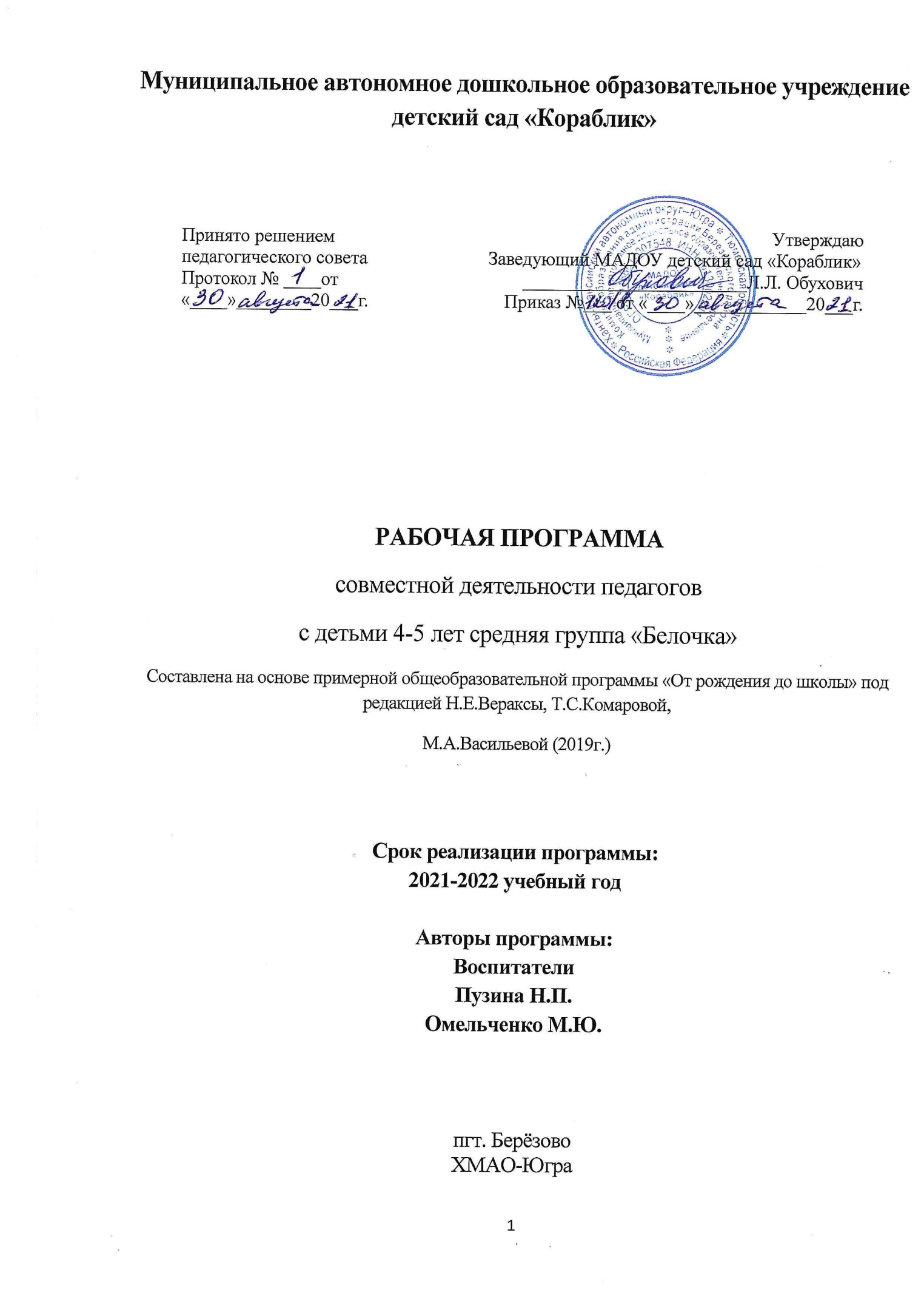 Содержание рабочей программы.I. ЦЕЛЕВОЙ РАЗДЕЛ1. Пояснительная записка.Рабочая программа совместной деятельности педагогов с детьми 4-5 лет средней группы муниципального бюджетного дошкольного образовательного учреждения детский сад «Кораблик» (далее Программа) разработана на основе примерной общеобразовательной программы дошкольного образования «От рождения до школы» под редакцией Н.Е.Вераксы, Т.С.Комаровой, М.А.Васильевой в соответствии с Федеральным государственным образовательным стандартом дошкольного образования (ФГОС ДО).  Рабочая программа по развитию детей средней группы обеспечивает разностороннее развитие детей в возрасте от 4 до 5 лет с учётом их возрастных и индивидуальных особенностей по основным направлениям – физическому, социально-личностному, познавательному, речевому и художественно-эстетическому.Данная программа разработана в соответствии со следующими нормативными документами:Федерального  Закона РФ от 29.12.2012 № 273-ФЗ «Об образовании в Российской Федерации»;Приказа Министерства образования и науки РФ от 30.08.2013 № 1014 «Об утверждении Порядка организации и осуществления образовательной деятельности по основным образовательным программам - образовательным программам дошкольного образования»;«Санитарно-эпидемиологических требований к устройству, содержанию и организации режима работы в дошкольных организациях» 2.4.1.3049-13 № 26 от 15.05.2013;Приказа Министерства образования и науки Российской Федерации от 17.10.2013 № 1155 «Об утверждении федерального государственного образовательного стандарта дошкольного образования»;  Устава МАДОУ детский сад «Кораблик», утверждённый  постановлением администрации Березовского района  №908 от 24.10.18годаОсновной образовательной программы МАДОУ детский сад «Кораблик»Цели и задачи рабочей программы.Ведущие цели программы: создание благоприятных условий для полноценного проживания ребенком дошкольного детства, формирование основ базовой культуры личности, всестороннее развитие психических и физических качеств в соответствии с возрастными и индивидуальными особенностями, подготовка к жизни в современном обществе, формирование предпосылок к учебной деятельности, обеспечение безопасности жизнедеятельности дошкольника.Цели деятельности ДОУ по Уставу:Развитие физических, интеллектуальных, нравственных, эстетических и личностных качеств воспитанников; Сохранение и укрепление здоровья воспитанников;Оказание методической, психолого-педагогической, диагностической и консультативной помощи родителям (законным представителям) по вопросам воспитания, обучения и развития детей;Воспитание с учётом возрастных категорий воспитанников гражданственности, уважения к правам и свободам человека, любви к окружающей природе, Родине, семье.Для достижения целей программы первостепенное значение имеют следующие задачи:Забота о здоровье, эмоциональном благополучии и своевременном всестороннем развитии каждого ребенка;Создание в группах атмосферы гуманного и доброжелательного отношения ко всем воспитанникам, что позволит растить их общительными, добрыми, любознательными, инициативными, стремящимися к самостоятельности и творчеству;Максимальное использование разнообразных видов детской деятельности; их интеграция в целях повышения эффективности образовательного процесса; Творческая организация (креативность) процесса воспитания и обучения;Вариативность использования образовательного материала, позволяющая развивать творчество в соответствии с интересами и наклонностями каждого ребенка;Уважительное отношение к результатам детского творчества;Единство подходов к воспитанию детей в условиях ДОУ и семьи;Соблюдение в работе детского сада и начальной школы преемственности, исключающей умственные и физические перегрузки в содержании образования  детей дошкольного возраста, обеспечивающей отсутствие давления предметного обучения.Цель деятельности ДОУ по реализации Образовательной программы: обеспечение развития личности, мотивации и способностей детей в различных видах деятельности по следующим направлениям развития  и образования детей (далее - образовательным областям): социально - коммуникативное развитие; познавательное развитие; речевое развитие; художественно- эстетическое развитие; физическое развитие.Задачи реализации Образовательной программы (в соответствии с задачами ФГОС дошкольного образования):охрана и укрепление физического и психического здоровья детей, в том числе их эмоционального благополучия;обеспечение равных возможностей  для полноценного развития каждого ребенка в период дошкольного детства независимо от места жительства, пола, нации, языка, социального статуса, психофизиологических и других особенностей (в том числе ограниченных  возможностей здоровья);обеспечение преемственности целей, задач и содержание образования, реализуемых в рамках образовательных программ различных уровней (далее преемственность основных образовательных программ дошкольного и начального общего образования);создание благоприятных условий развития детей в соответствии с их возрастными и индивидуальными особенностями и склонностями, развития способностей и творческого потенциала каждого ребенка как субъекта отношений с самим собой, другими детьми, взрослым и миром;объедение обучения и воспитания в целостный образовательный процесс на основе духовно- нравственных и социокультурных ценностей и принятых в обществе правил, и норм поведения в интересах человека, семьи, общества;формирование общей культуры личности детей, в том числе ценностей здорового образа жизни, развитие их социальных, нравственных, эстетических, интеллектуальных, физических качеств, инициативности, самостоятельности и ответственности ребенка, формирования предпосылок учебной деятельности;обеспечение вариативности и  разнообразия содержания Программ и организационных форм дошкольного образования, возможности формирования Программ различной направленности с учетом образовательных потребностей, способностей и состояния здоровья детей;формирование социокультурной среды, соответствующей возрастным , индивидуальным, психологическим и физиологическим особенностям детей;обеспечение психолого- педагогической поддержки семьи и повышение компетентности  родителей (законных представителей) в вопросах развития и образования, охраны и укрепления здоровья детей.Принципы и подходы в организации образовательного процесса.Принципы, сформулированные  на основе требований  ФГОСДО:Поддержка разнообразия детства; сохранение уникальности и самоценности детства как важного этапа в общем развитии человека, самоценность детства - понимание (рассмотрение) детства как периода жизни значимого самого по себе, без всяких условий; значимого тем, что происходит с ребенком сейчас, а не тем, что этот период есть период подготовки к следующему периоду.Личностно-развивающий и гуманистический характер взаимодействия взрослых (родителей (законных представителей), педагогических и иных работников  ДОУ) и детей.Уважение личности ребенка.Реализация программы в формах, специфических для детей данной возрастной группы, прежде всего в форме игры, познавательной и исследовательской деятельности, в форме творческой активности, обеспечивающей художественно-эстетическое развитие ребенка.Основные принципы дошкольного образования:Полноценное проживание ребенком всех этапов детства (младенческого, раннего и дошкольного возраста), обогащение (амплификация) детского развития.Построение образовательной деятельности на основе индивидуальных особенностей каждого ребенка, при котором сам ребенок становится активным в выборе содержания своего образования, становится субъектом образования (далее - индивидуализация дошкольного образования).Содействие и сотрудничество детей и взрослых, признание ребенка полноценным участником (субъектом) образовательных отношений.Поддержка инициативы детей в различных видах деятельности. Сотрудничество  ДОУ с семьей.Приобщение детей к социокультурным нормам, традициям семьи, общества и государства.Формирование познавательных интересов и познавательных действий ребенка в различных видах деятельности.Возрастная адекватность дошкольного образования (соответствие условий, требований, методов возрасту и особенностям развития).Учет этнокультурной ситуации развития детей.Принципы, заложенные в программе «От рождения до школы»:соответствует принципу развивающего образования, целью которого является развитие ребёнка;сочетает принципы научной обоснованности и практической применимости (содержание Программы соответствует основным положениям возрастной психологии и дошкольной педагогики и, как показывает опыт, может быть успешно реализована в массовой практике дошкольного образования);соответствует критериям полноты, необходимости и достаточности (позволяя решать поставленные цели и задачи при использовании разумного «минимума» материала);обеспечивает единство воспитательных, развивающих и обучающих целей и задач процесса образования детей дошкольного возраста, в ходе реализации которых формируются такие качества, которые являются ключевыми в развитии дошкольников;строится с учетом принципа интеграции образовательных областей в соответствии с возрастными возможностями и особенностями детей, спецификой и возможностями образовательных областей;основывается на комплексно-тематическом принципе построения образовательного процесса;предусматривает решение программных образовательных задач в совместной деятельности взрослого и детей и самостоятельной деятельности дошкольников не только в рамках непосредственно образовательной деятельности, но и при проведении режимных моментов в соответствии со спецификой дошкольного образования;предполагает построение образовательного процесса на адекватных возрасту формах работы с детьми. Основной формой работы с дошкольниками и ведущим видом их деятельности является игра;допускает варьирование образовательного процесса в зависимости от региональных особенностей;строится с учетом соблюдения преемственности между всеми возрастными дошкольными группами и между детским садом и начальной школой.1.3.Характеристика возрастных особенностейвоспитанников средней группы.Общие сведения о детях группы:Количество детей – 19 человек.Возрастная категория – дети средней   группы 4-5 лет.Направленность группы – общеразвивающая.Возрастные особенности детейВ игровой деятельности детей среднего дошкольного возраста появляются ролевые взаимодействия. Они указывают на то, что дошкольники начинают отделять себя от принятой роли. В процессе игры роли могут меняться. Игровые действия начинают выполняться не ради них самих, а ради смысла игры. Происходит разделение игровых и реальных взаимодействий детей. Значительное развитие получает изобразительная деятельность. Рисунок становится предметным и детализированным. Графическое изображение человека характеризуется наличием туловища, глаз, рта, носа, волос, иногда одежды и ее деталей. Совершенствуется техническая сторона изобразительной деятельности. Дети могут рисовать основные геометрические фигуры, вырезать ножницами, наклеивать изображения на бумагу и т. д. Усложняется конструирование. Постройки могут включать 5–6 деталей. Формируются навыки конструирования по собственному замыслу, а также планирование последовательности действий. Двигательная сфера ребенка характеризуется позитивными изменениями мелкой и крупной моторики. Развиваются ловкость, координация движений. Дети в этом возрасте лучше, чем младшие дошкольники, удерживают равновесие, перешагивают через небольшие преграды. Усложняются игры с мячом.К концу среднего дошкольного возраста восприятие детей становится более развитым. Они оказываются способными назвать форму, на которую похож тот или иной предмет. Могут вычленять в сложных объектах простые формы и из простых форм воссоздавать сложные объекты. Дети способны упорядочить группы предметов по сенсорному признаку — величине, цвету; выделить такие параметры, как высота, длина и ширина. Совершенствуется ориентация в пространстве. Возрастает объем памяти. Дети запоминают до 7–8 названий предметов. Начинает складываться произвольное запоминание: дети способны принять задачу на запоминание, помнят поручения взрослых, могут выучить небольшое стихотворение и т. д. Начинает развиваться образное мышление. Дети способны использовать простые схематизированные изображения для решения несложных задач. Дошкольники могут строить по схеме, решать лабиринтные задачи. Развивается предвосхищение. На основе пространственного расположения объектов дети могут сказать, что произойдет в результате их взаимодействия. Однако при этом им трудно встать на позицию другого наблюдателя и во внутреннем плане совершить мысленное преобразование образа.Продолжает развиваться воображение. Формируются такие его особенности, как оригинальность и произвольность. Дети могут самостоятельно придумать небольшую сказку на заданную тему. Увеличивается устойчивость внимания. Ребенку оказывается доступной сосредоточенная деятельность в течение 15–20 минут. Он способен удерживать в памяти при выполнении каких-либо действий несложное условие. В среднем дошкольном возрасте улучшается произношение звуков и дикция. Речь становится предметом активности детей. Они удачно имитируют голоса животных, интонационно выделяют речь тех или иных персонажей. Интерес вызывают ритмическая структура речи, рифмы. Развивается грамматическая сторона речи. Дошкольники занимаются словотворчеством на основе грамматических правил. Речь детей при взаимодействии друг с другом носит ситуативный характер, а при общении с взрослым становится вне ситуативной. Изменяется содержание общения ребенка и взрослого. Оно выходит за пределы конкретной ситуации, в которой оказывается ребенок. Ведущим становится познавательный мотив. Информация, которую ребенок получает в процессе общения, может быть сложной и трудной для понимания, но она вызывает у него интерес. У детей формируется потребность в уважении со стороны взрослого, для них оказывается чрезвычайно важной его похвала. Это приводит ких повышенной обидчивости на замечания. Повышенная обидчивость представляет собой возрастной феномен. Взаимоотношения со сверстниками характеризуются избирательностью, которая выражается в предпочтении одних детей другим. Появляются постоянные партнеры по играм. В группах начинают выделяться лидеры. Появляются конкурентность, соревновательность. Последняя важна для сравнения себя с другим, что ведет к развитию образа Я ребенка, его детализации. Основные достижения возраста связаны с развитием игровой деятельности; появлением ролевых и реальных взаимодействий; с развитием изобразительной деятельности; конструированием по замыслу, планированием; совершенствованием восприятия, развитием образного мышления и воображения, эксцентричностью познавательной позиции; развитием памяти, внимания, речи, познавательной мотивации; формированием потребности в уважении со стороны взрослого, появлением обидчивости, конкретности, соревновательной со сверстниками; дальнейшим развитием образа Я ребенка, его детализацией.2.Планируемые результаты освоения основной образовательной программы ДОУ.ребенок интересуется окружающими предметами и активно действует с ними; эмоционально вовлечен в действия с игрушками и другими предметами, стремится проявлять настойчивость в достижении результата своих действий;использует специфические, культурно фиксированные предметные действия, знает назначение бытовых предметов (ложки, расчески, карандаша и пр.) и умеет пользоваться ими. Владеет простейшими навыками самообслуживания; стремится проявлять самостоятельность в бытовом и игровом поведении;владеет активной речью, включенной в общение; может обращаться с вопросами и просьбами, понимает речь взрослых; знает названия окружающих предметов и игрушек;стремится к общению со взрослыми и активно подражает им, в движениях и действиях; появляются игры, в которых ребенок воспроизводит действия взрослого;проявляет интерес к сверстникам; наблюдает за их действиями и подражает им;проявляет интерес к стихам, песням и сказкам, рассматриванию картинки, стремится двигаться под музыку; эмоционально откликается на различные произведения культуры и искусства;у ребенка развита крупная моторика, он стремится осваивать различные виды движения (бег, лазанье, перешагивание и пр.).Психолого – педагогическая диагностика (мониторинг) усвоения воспитанниками образовательной программы детского сада: - карта развития ребенка; - наблюдения за детьми при: организованной деятельности в режимные моменты, самостоятельной деятельности, свободной продуктивной или спонтанной игровой деятельности, непосредственно образовательной деятельности; - беседы; - поручения; - создание педагогических ситуаций; - проекты по различным темам (активное участие).II. СОДЕРЖАТЕЛЬНЫЙ РАЗДЕЛСодержание программы определяется в соответствии с направлениями развития ребенка, соответствует основным положениям возрастной психологии и дошкольной педагогики и обеспечивает единство воспитательных, развивающих и обучающих целей и задач. Целостность педагогического процесса в ДОУ обеспечивается реализацией примерной основной  общеобразовательной программы дошкольного  образования«От рождения до школы» под редакцией Н.Е.Вераксы, Т.С.Комаровой, М.А.Васильевой в соответствии с ФГОС ДО.1.Учебный план реализации ООП ДОУ.Организованная образовательная деятельность детей средней группы  (длительность 20 минут)3.Описание образовательной деятельности в соответствии с направлениями развития ребёнка, представленными в пяти образовательных областях.3.1.Образовательная область «Физическое развитие».Содержание образовательной области «Физическое развитие» включает приобретение опыта в следующих видах деятельности детей: двигательной, в том числе связанной с выполнением упражнений, направленных на развитие таких физических качеств, как координация и гибкость; способствующих правильному формированию опорно-двигательной системы организма, развитию равновесия, координации движения, крупной и мелкой моторики обеих рук, а также с правильным, не наносящим ущерба организму, выполнением основных движений (ходьба, бег, мягкие прыжки, повороты в обе стороны), формирование начальных представлений о некоторых видах спорта, овладение подвижными играми с правилами; становление целенаправленности и само регуляции в двигательной сфере; становление ценностей здорового образа жизни, овладение его элементарными нормами и правилами (в питании, двигательном режиме, закаливании, при формировании полезных привычек и др.).Основные цели и задачи:Формирование начальных представлений о здоровом образе жизни.Продолжать знакомство детей с частями тела и органами чувств человека. Формировать представление о значении частей тела и органов чувств для жизни и здоровья человека (руки делают много полезных дел; ноги помогают двигаться; рот говорит, ест; зубы жуют; язык помогает жевать, говорить; кожа чувствует; нос дышит, улавливает запахи; уши слышат). Воспитывать потребность в соблюдении режима питания, употреблении в пищу овощей и фруктов, других полезных продуктов. Формировать представление о необходимых человеку веществах и витаминах. Расширять представления о важности для здоровья сна, гигиенических процедур, движений, закаливания. Знакомить детей с понятиями «здоровье» и «болезнь».Развивать умение устанавливать связь между совершаемым действием и состоянием организма, самочувствием («Я чищу зубы — значит, они у меня будут крепкими и здоровыми», «Я промочил ноги на улице, и у меня начался насморк»). Формировать умение оказывать себе элементарную помощь при ушибах, обращаться за помощью к взрослым при заболевании, травме. Формировать представления о здоровом образе жизни; о значении физических упражнений для организма человека. Продолжать знакомить с физическими упражнениями на укрепление различных органов и систем организма.Физическая культура.Формировать правильную осанку. Развивать и совершенствовать двигательные умения и навыки детей, умение творчески использовать их в самостоятельной двигательной деятельности. Закреплять и развивать умение ходить и бегать с согласованными движениями рук и ног. Учить бегать легко, ритмично, энергично отталкиваясь носком. Учить ползать, пролезать, подлезать, перелезать через предметы. Учить перелезать с одного пролета гимнастической стенки на другой (вправо, влево). Учить энергично отталкиваться и правильно приземляться в прыжках на двух ногах на месте и с продвижением вперед, ориентироваться в пространстве. В прыжках в длину и высоту с места учить сочетать отталкивание со взмахом рук, при приземлении сохранять равновесие. Учить прыжкам через короткую скакалку.Закреплять умение принимать правильное исходное положение при метании, отбивать мяч о землю правой и левой рукой, бросать и ловить его кистями рук (не прижимая к груди). Учить кататься на двухколесном велосипеде по прямой, по кругу. Учить детей ходить на лыжах скользящим шагом, выполнять повороты, подниматься на гору. Учить построениям, соблюдению дистанции во время передвижения. Развивать психофизические качества: быстроту, выносливость, гибкость, ловкость и др. Учить выполнять ведущую роль в подвижной игре, осознанно относиться к выполнению правил игры. Во всех формах организации двигательной деятельности развивать у детей организованность, самостоятельность, инициативность, умение поддерживать дружеские взаимоотношения со сверстниками.Подвижные игры. Продолжать развивать активность детей в играх с мячами, скакалками, обручами и т. д. Развивать быстроту, силу, ловкость, пространственную ориентировку. Воспитывать самостоятельность и инициативность в организации знакомых игр. Приучать к выполнению действий по сигналу. 3.2. Образовательная область «Социально-коммуникативное развитие».     Способствовать формированию личностного отношения ребенка к соблюдению (и нарушению) моральных норм: взаимопомощи, сочувствия обиженному и несогласия с действиями обидчика; одобрения действий того, кто поступил справедливо, уступил по просьбе сверстника (разделил кубики поровну). Продолжать работу по формированию доброжелательных взаимоотношений между детьми (рассказывать о том, чем хорош каждый воспитанник, помогать каждому ребенку как можно чаще убеждаться в том, что он хороший, что его любят и пр.).Учить коллективным играм, правилам добрых взаимоотношений. Воспитывать скромность, отзывчивость, желание быть справедливым, сильным и смелым; учить испытывать чувство стыда за неблаговидный поступок. Напоминать детям о необходимости здороваться, прощаться, называть работников дошкольного учреждения по имени и отчеству, не вмешиваться в разговор взрослых, вежливо выражать свою просьбу, благодарить за оказанную услугу.Основные цели и задачи:Образ Я. Формировать представления о росте и развитии ребенка, его прошлом, настоящем и будущем («я был маленьким, я расту, я буду взрослым»). Формировать первичные представления детей об их правах (на игру, доброжелательное отношение, новые знания и др.) и обязанностях в группе детского сада, дома, на улице, на природе (самостоятельно кушать, одеваться, убирать игрушки и др.). Формировать у каждого ребенка уверенность в том, что он хороший, что его любят. Формировать первичные гендерные представления (мальчики сильные, смелые; девочки нежные, женственные).Семья. Углублять представления детей о семье, ее членах. Дать первоначальные представления о родственных отношениях (сын, мама, папа, дочь и т. д.). Интересоваться тем, какие обязанности по дому есть у ребенка (убирать игрушки, помогать накрывать на стол и т. п.).Детский сад. Продолжать знакомить детей с детским садом и его сотрудниками. Совершенствовать умение свободно ориентироваться в помещениях детского сада. Закреплять навыки бережного отношения к вещам, учить использовать их по назначению, ставить на место. Знакомить с традициями детского сада. Закреплять представления ребенка о себе как о члене коллектива, развивать чувство общности с другими детьми. Формировать умение замечать изменения в оформлении группы и зала, участка детского сада (как красиво смотрятся яркие, нарядные игрушки, рисунки детей и т. п.). Привлекать к обсуждению и посильному участию в оформлении группы, к созданию ее символики и традиций.Родная страна. Продолжать воспитывать любовь к родному краю; рассказывать детям о самых красивых местах родного города (поселка), его достопримечательностях. Дать детям доступные их пониманию представления о государственных праздниках. Рассказывать о Российской армии, о воинах, которые охраняют нашу Родину (пограничники, моряки, летчики).Самообслуживание, самостоятельность трудовое воспитаниеКультурно-гигиенические навыки. Продолжать воспитывать у детей опрятность, привычку следить за своим внешним видом. Воспитывать привычку самостоятельно умываться, мыть руки с мылом перед едой, по мере загрязнения, после пользования туалетом. Закреплять умение пользоваться расческой, носовым платком; при кашле и чихании отворачиваться, прикрывать рот и нос носовым платком.Совершенствовать навыки аккуратного приема пищи: умение брать пищу понемногу, хорошо пережевывать, есть бесшумно, правильно пользоваться столовыми приборами (ложка, вилка), салфеткой, полоскать рот после еды.   Самообслуживание.Совершенствовать умение самостоятельно одеваться, раздеваться. Приучать аккуратно складывать и вешать одежду, с помощью взрослого приводить ее в порядок (чистить, просушивать). Воспитывать стремление быть аккуратным, опрятным. Приучать самостоятельно готовить свое рабочее место и убирать его после окончания занятий рисованием, лепкой, аппликацией (мыть баночки, кисти, протирать стол и т. д.)   Общественно-полезный труд. Воспитывать у детей положительное отношение к труду, желание трудиться. Формировать ответственное отношение к порученному заданию (умение и желание доводить дело до конца, стремление сделать его хорошо). Воспитывать умение выполнять индивидуальные и коллективные поручения, понимать значение результатов своего труда для других; формировать умение договариваться с помощью воспитателя о распределении коллективной работы, заботиться о своевременном завершении совместного задания. Поощрять инициативу в оказании помощи товарищам, взрослым. Приучать детей самостоятельно поддерживать порядок в групповой комнате и на участке детского сада: убирать на место строительный материал, игрушки; помогать воспитателю подклеивать книги, коробки. Учить детей самостоятельно выполнять обязанности дежурных по столовой: аккуратно расставлять хлебницы, чашки с блюдцами, глубокие тарелки, ставить салфетницы, раскладывать столовые приборы (ложки, вилки, ножи).Труд в природе. Поощрять желание детей ухаживать за растениями и животными; поливать растения, кормить рыб, мыть поилки, наливать в них воду, класть корм в кормушки (при участии воспитателя).В весенний, летний и осенний периоды привлекать детей к посильной работе на огороде и в цветнике (посев семян, полив, сбор урожая); в зимний период — к расчистке снега. Приобщать детей к работе по выращиванию зелени для корма птицам в зимнее время; к подкормке зимующих птиц. Формировать стремление помогать воспитателю приводить в порядок используемое в трудовой деятельности оборудование (очищать, просушивать, относить в отведенное место).   Уважение к труду взрослых. Знакомить детей с профессиями близких людей, подчеркивая значимость их труда. Формировать интерес к профессиям родителей.Формирование основ безопасностиБезопасное поведение в природе. Продолжать знакомить с многообразием животного и растительного мира, с явлениями неживой природы. Формировать элементарные представления о способах взаимодействия с животными и растениями, о правилах поведения в природе. Формировать понятия: «съедобное», «несъедобное», «лекарственные растения». Знакомить с опасными насекомыми и ядовитыми растениями.Безопасность на дорогах. Развивать наблюдательность, умение ориентироваться в помещении и на участке детского сада, в ближайшей местности. Продолжать знакомить с понятиями «улица», «дорога», «перекресток», «остановка общественного транспорта» и элементарными правилами поведения на улице. Подводить детей к осознанию необходимости соблюдать правила дорожного движения. Уточнять знания детей о назначении светофора и работе полицейского. Знакомить с различными видами городского транспорта, особенностями их внешнего вида и назначения («Скорая помощь», «Пожарная», машина МЧС, «Полиция», трамвай, троллейбус, автобус). Знакомить со знаками дорожного движения «Пешеходный переход», «Остановка общественного транспорта». Формировать навыки культурного поведения в общественном транспорте.Безопасность собственной жизнедеятельности. Знакомить с правилами безопасного поведения во время игр. Рассказывать о ситуациях, опасных для жизни и здоровья. Знакомить с назначением, работой и правилами пользования бытовыми электроприборами (пылесос, электрочайник, утюг и др.). Закреплять умение пользоваться столовыми приборами (вилка, нож), ножницами. Знакомить с правилами езды на велосипеде. Знакомить с правилами поведения с незнакомыми людьми. Рассказывать детям о работе пожарных, причинах возникновения пожаров и правилах поведения при пожаре.3.3. Образовательная область «Речевое развитие».Содержание образовательной области «Речевое развитие» включает владение речью как средством общения и культуры; обогащение активного словаря; развитие связной, грамматически правильной диалогической и монологической речи; развитие речевого творчества; развитие звуковой и интонационной культуры речи, фонематического слуха; знакомство с книжной культурой, детской литературой, понимание на слух текстов различных жанров детской литературы; формирование звуковой аналитико-синтетической активности как предпосылки обучения грамоте.Основные цели и задачи:   Развивающая речевая среда. Обсуждать с детьми информацию о предметах, явлениях, событиях, выходящих за пределы привычного имближайшего окружения. Выслушивать детей, уточнять их ответы, подсказывать слова, более точно отражающие особенность предмета, явления, состояния, поступка; помогать логично и понятно высказывать суждение. Способствовать развитию любознательности. Помогать детям доброжелательно общаться со сверстниками, подсказывать, как можно порадовать друга, поздравить его, как спокойно высказать свое недовольство его поступком, как извиниться.Формирование словаря. Пополнять и активизировать словарь детей на основе углубления знаний о ближайшем окружении. Расширять представления о предметах, явлениях, событиях, не имевших места в их собственном опыте. Активизировать употребление в речи названий предметов, их частей, материалов, из которых они изготовлены. Учить использовать в речи наиболее употребительные прилагательные, глаголы, наречия, предлоги. Вводить в словарь детей существительные, обозначающие профессии; глаголы, характеризующие трудовые действия. Продолжать учить детей определять и называть местоположение предмета (слева, справа, рядом, около, между), время суток. Помогать заменять часто используемые детьми указательные местоимения и наречия (там, туда, такой, этот) более точными выразительными словами; употреблять слова-антонимы (чистый — грязный, светло — темно). Учить употреблять существительные с обобщающим значением (мебель, овощи, животные и т. п.).   Звуковая культура речи. Закреплять правильное произношение гласных и согласных звуков, отрабатывать произношение свистящих, шипящих и сонорных (р, л) звуков. Развивать артикуляционный аппарат. Продолжать работу над дикцией: совершенствовать отчетливое произнесение слов и словосочетаний. Развивать фонематический слух: учить различать на слух и называть слова, начинающиеся на определенный звук. Совершенствовать интонационную выразительность речи.Грамматический строй речи.Продолжать формировать у детей умение согласовывать слова в предложении, правильно использовать предлоги в речи; образовывать форму множественного числа существительных, обозначающих детенышей животных (по аналогии), употреблять эти существительные в именительном и винительном падежах (лисята — лисят, медвежата — медвежат); правильно употреблять форму множественного числа родительного падежа существительных (вилок, яблок, туфель).Напоминать правильные формы повелительного наклонения некоторых глаголов (Ляг! Лежи! Поезжай! Беги! и т. п.), несклоняемых существительных (пальто, пианино, кофе, какао). Поощрять характерное для пятого года жизни словотворчество, тактично подсказывать общепринятый образец слова. Побуждать детей активно употреблять в речи простейшие виды сложносочиненных и сложноподчиненных предложений.Связная речь. Совершенствовать диалогическую речь: учить участвовать в беседе, понятно для слушателей отвечать на вопросы и задавать их. Учить детей рассказывать: описывать предмет, картину; упражнять в составлении рассказов по картине, созданной ребенком с использованием раздаточного дидактического материала. Упражнять детей в умении пересказывать наиболее выразительные и динамичные отрывки из сказок.Приобщение к художественной литературе.Продолжать приучать детей слушать сказки, рассказы, стихотворения; запоминать небольшие и простые по содержанию считалки. Помогать им, используя разные приемы и педагогические ситуации, правильно воспринимать содержание произведения, сопереживать его героям. Зачитывать по просьбе ребенка понравившийся отрывок из сказки, рассказа, стихотворения, помогая становлению личностного отношения к произведению. Поддерживать внимание и интерес к слову в литературном произведении. Продолжать работу по формированию интереса к книге. Предлагать вниманию детей иллюстрированные издания знакомых произведений. Объяснять, как важны в книге рисунки; показывать, как много интересного можно узнать, внимательно рассматривая книжные иллюстрации. Познакомить с книжками, оформленными Ю. Васнецовым, Е. Рачевым, Е. Чарушиным.3.4.Образовательная область «Познавательное развитие».Содержание образовательной области «Познавательное развитие» направлено на развитие интересов детей, любознательности и познавательной мотивации; формирование познавательных действий, становление сознания; развитие воображения и творческой активности; формирование первичных представлений о себе, других людях, объектах окружающего мира, о свойствах и отношениях объектов окружающего мира (форме, цвете, размере, материале, звучании, ритме, темпе, количестве, числе, части и целом, пространстве и времени, движении и покое, причинах и следствиях и др.), о малой родине и Отечестве, представлений о социокультурных ценностях нашего народа, об отечественных традициях и праздниках, о планете Земля как общем доме людей, об особенностях её природы, многообразии стран и народов мира.Основные цели и задачи:Первичные представления об объектах окружающего мира. Создавать условия для расширения представлений детей об окружающем мире, развивать наблюдательность и любознательность.Учить выделять отдельные части и характерные признаки предметов (цвет, форма, величина), продолжать развивать умение сравнивать и группировать их по этим признакам. Формировать обобщенные представления о предметах и явлениях, умение устанавливать простейшие связи между ними. Поощрять попытки детей самостоятельно обследовать предметы,используя знакомые и новые способы; сравнивать, группировать и классифицировать предметы по цвету, форме и величине. Продолжать знакомить детей с признаками предметов, учить определять их цвет, форму, величину, вес. Рассказывать о материалах, из которых сделаны предметы, об их свойствах и качествах. Объяснять целесообразность изготовления предмета из определенного материала (корпусмашин — из металла, шины — из резины и т. п.). Помогать детям устанавливать связь между назначением и строением, назначением и материалом предметов.Сенсорное развитие. Продолжать работу по сенсорному развитию в разных видах деятельности. Обогащать сенсорный опыт, знакомя детей с широким кругом предметов и объектов, с новыми способами их обследования. Закреплять полученные ранее навыки обследования предметов и объектов. Совершенствовать восприятие детей путем активного использования всех органов чувств (осязание, зрение, слух, вкус, обоняние). Обогащать чувственный опыт и умение фиксировать полученные впечатления в речи. Продолжать знакомить с геометрическими фигурами (круг, треугольник, квадрат, прямоугольник, овал), с цветами (красный, синий, зеленый, желтый, оранжевый, фиолетовый, белый, серый).Развивать осязание. Знакомить с различными материалами на ощупь, путем прикосновения, поглаживания (характеризуя ощущения: гладкое, холодное, пушистое, жесткое, колючее и др.). Формировать образные представления на основе развития образного восприятия в процессе различных видов деятельности. Развивать умение использовать эталоны как общепринятые свойства и качества предметов (цвет, форма, размер, вес и т. п.); подбирать предметы по 1–2 качествам (цвет, размер, материал и т. п.).Проектная деятельность. Развивать первичные навыки в проектно-исследовательской деятельности, оказывать помощь в оформлении ее результатов и создании условий для их презентации сверстникам. Привлекать родителей к участию в исследовательской деятельности детей.Дидактические игры. Учить детей играм, направленным на закрепление представлений о свойствах предметов, совершенствуя умение сравнивать предметы по внешним признакам, группировать; составлять целое из частей (кубики, мозаика, пазлы). Совершенствовать тактильные, слуховые, вкусовые ощущения детей («Определи на ощупь (по вкусу, по звучанию)»). Развивать наблюдательность и внимание («Что изменилось?», «У кого колечко?»). Помогать детям осваивать правила простейших настольно-печатных игр («Домино», «Лото»).Приобщение к социокультурным ценностямСоздавать условия для расширения представлений детей об окружающем мире.Расширять знания детей об общественном транспорте (автобус, поезд, самолет, теплоход). Расширять представления о правилах поведения в общественных местах.Формировать первичные представления о школе. Продолжать знакомить с культурными явлениями (театром, цирком, зоопарком, вернисажем), их атрибутами, людьми, работающими в них, правилами поведения. Дать элементарные представления о жизни и особенностях труда в городе и в сельской местности с опорой на опыт детей. Продолжать знакомить с различными профессиями (шофер, почтальон, продавец, врач и т. д.); расширять и обогащать представления о трудовых действиях, орудиях труда, результатах труда. Формировать элементарные представления об изменении видов человеческого труда и быта на примере истории игрушки и предметов обихода. Познакомить детей с деньгами, возможностями их использования.Формирование элементарных математических представленийКоличество и счет. Дать детям представление о том, что множество («много») может состоять из разных по качеству элементов: предметов разного цвета, размера, формы; учить сравнивать части множества, определяя их равенство или неравенство на основе составления пар предметов (не прибегая к счету). Вводить в речь детей выражения: «Здесь много кружков, одни — красного цвета, а другие — синего; красных кружков больше, чем синих, а синих меньше, чем красных» или «красных и синих кружков поровну». Учить считать до 5 (на основе наглядности), пользуясь правильными приемами счета: называть числительные по порядку; соотносить каждое числительное только с одним предметом пересчитываемой группы; относить последнее числительное ко всем пересчитанным предметам, например: «Один, два, три — всего три кружка». Сравнивать две группы предметов, именуемые числами 1–2, 2–2, 2–3, 3–3, 3–4, 4–4, 4–5, 5–5. Формировать представления о порядковом счете, учить правильно пользоваться количественными и порядковыми числительными, отвечать на вопросы «Сколько?», «Который по счету?», «На котором месте?». Формировать представление о равенстве и неравенстве групп на основе счета: «Здесь один, два зайчика, а здесь одна, две, три елочки. Елочек больше, чем зайчиков; 3 больше, чем 2, а 2 меньше, чем 3». Учить уравнивать неравные группы двумя способами, добавляя к меньшей группе один (недостающий) предмет или убирая из большей группы один (лишний) предмет («К 2 зайчикам добавили 1 зайчика, стало 3 зайчика и елочек тоже 3. Елочек и зайчиков поровну — 3 и 3» или: «Елочек больше (3), а зайчиков меньше (2). Убрали 1 елочку, их стало тоже 2. Елочек и зайчиков стало поровну: 2 и 2»).Отсчитывать предметы из большего количества; выкладывать, приносить определенное количество предметов в соответствии с образцом или заданным числом в пределах 5 (отсчитай 4 петушка, принеси 3 зайчика). На основе счета устанавливать равенство (неравенство) групп предметов в ситуациях, когда предметы в группах расположены на разном расстоянии друг от друга, когда они отличаются по размерам, по форме расположения в пространстве.Величина. Совершенствовать умение сравнивать два предмета по величине (длине, ширине, высоте), а также учить сравнивать два предмета по толщине путем непосредственного наложения или приложения их друг к другу; отражать результаты сравнения в речи, используя прилагательные (длиннее — короче, шире — уже, выше — ниже, толще — тоньше или равные (одинаковые) по длине, ширине, высоте, толщине). Учить сравнивать предметы по двум признакам величины (красная лента длиннее и шире зеленой, желтый шарфик короче и уже синего). Устанавливать размерные отношения между 3–5 предметами разной длины (ширины, высоты), толщины, располагать их в определенной последовательности — в порядке убывания или нарастания величины. Вводить в активную речь детей понятия, обозначающие размерные отношения предметов (эта (красная) башенка — самая высокая, эта (оранжевая) — пониже эта (розовая) — еще ниже, а эта (желтая) — самая низкая» и т. д.).Форма. Развивать представление детей о геометрических фигурах: круге, квадрате, треугольнике, а также шаре, кубе. Учить выделять особые признаки фигур с помощью зрительного и осязательно-двигательного анализаторов (наличие или отсутствие углов, устойчивость, подвижность и др.). Познакомить детей с прямоугольником, сравнивая его с кругом, квадратом, треугольником. Учить различать и называть прямоугольник, его элементы: углы и стороны. Формировать представление о том, что фигуры могут быть разных размеров: большой — маленький куб (шар, круг, квадрат, треугольник, прямоугольник).Учить соотносить форму предметов с известными геометрическими фигурами: тарелка — круг, платок — квадрат, мяч — шар, окно, дверь — прямоугольник и др.Ориентировка в пространстве. Развивать умения определять пространственные направления от себя, двигаться в заданном направлении (вперед — назад, направо — налево, вверх — вниз); обозначать словами положение предметов по отношению к себе (передо мной стол, справа от меня дверь, слева — окно, сзади на полках — игрушки). Познакомить с пространственными отношениями: далеко — близко(дом стоит близко, а березка растет далеко).Ориентировка во времени. Расширять представления детей о частях суток, их характерных особенностях, последовательности (утро — день — вечер — ночь). Объяснить значение слов: «вчера», «сегодня», «завтра».Ознакомление с миром природы.Расширять представления детей о природе. Знакомить с домашними животными, обитателями уголка природы (с золотыми рыбками, кроме вуалехвоста и телескопа, карасем и др.), птицами (волнистые попугайчики, канарейки и др.). Знакомить детей с представителями класса пресмыкающихся (ящерица, черепаха), их внешним видом и способами передвижения (у ящерицы продолговатое тело, у нее есть длинный хвост, который она может сбросить; ящерица очень быстро бегает). Расширять представления детей о некоторых насекомых (муравей, бабочка, жук, божья коровка).Продолжать знакомить с фруктами (яблоко, груша, слива, персик и др.), овощами (помидор, огурец, морковь, свекла, лук и др.) и ягодами (малина, смородина, крыжовник и др.), с грибами (маслята, опята, сыроежки и др.). Закреплять знания детей о травянистых и комнатных растениях (бальзамин, фикус, хлорофитум, герань, бегония, примула и др.); знакомить со способами ухода за ними. Учить узнавать и называть 3–4 вида деревьев (елка, сосна, береза, клен и др.).Рассказывать детям о свойствах песка, глины и камня. Организовывать наблюдения за птицами, прилетающими на участок (ворона, голубь, синица, воробей, снегирь и др.), подкармливать их зимой. Расширять представления детей об условиях, необходимых для жизни людей, животных, растений (воздух, вода, питание и т. п.). Учить детей замечать изменения в природе. Рассказывать об охране растений и животных.Сезонные наблюдения   Осень. Учить детей замечать и называть изменения в природе: похолодало, осадки, ветер, листопад, созревают плоды и корнеплоды, птицы улетают на юг. Устанавливать простейшие связи между явлениями живой и неживой природы (похолодало — исчезли бабочки, жуки; отцвели цветы и т. д.).Привлекать к участию в сборе семян растений.   Зима. Учить детей замечать изменения в природе, сравнивать осенний и зимний пейзажи.Наблюдать за поведением птиц на улице и в уголке природы. Рассматривать и сравнивать следы птиц на снегу. Оказывать помощь зимующим птицам, называть их.Расширять представления детей о том, что в мороз вода превращается в лед, сосульки; лед и снег в теплом помещении тают. Привлекать к участию в зимних забавах: катание с горки на санках,ходьба на лыжах, лепка поделок из снега.Весна. Учить детей узнавать и называть время года; выделять признаки весны: солнышко стало теплее, набухли почки на деревьях, появилась травка, распустились подснежники, появились насекомые.Рассказывать детям о том, что весной зацветают многие комнатные растения.Формировать представления о работах, проводимых в весенний период в саду и в огороде. Учить наблюдать за посадкой и всходами семян. Привлекать детей к работам в огороде и цветниках.Лето. Расширять представления детей о летних изменениях в природе: голубое чистое небо, ярко светит солнце, жара, люди легко одеты, загорают, купаются.В процессе различных видов деятельности расширять представления детей о свойствах песка, воды, камней и глины. Закреплять знания о том, что летом созревают многие фрукты, овощи, ягоды и грибы; у животных подрастают детеныши.Конструктивно-модельная деятельность.   Обращать внимание детей на различные здания и сооружения вокруг их дома, детского сада. На прогулках в процессе игр рассматривать с детьми машины, тележки, автобусы и другие виды транспорта, выделяя их части, называть их форму и расположение по отношению к самой большой части.Продолжать развивать у детей способность различать и называть строительные детали (куб, пластина, кирпичик, брусок); учить использовать их с учетом конструктивных свойств (устойчивость, форма, величина). Развивать умение устанавливать ассоциативные связи, предлагая вспомнить, какие похожие сооружения дети видели. Учить анализировать образец постройки: выделять основные части, различать и соотносить их по величине и форме, устанавливать пространственное расположение этих частей относительно друг друга (в домах — стены, вверху — перекрытие, крыша; в автомобиле — кабина, кузов и т. д.). Учить самостоятельно измерять постройки (по высоте, длине и ширине), соблюдать заданный воспитателем принцип конструкции («Построй такой же домик, но высокий»). Учить сооружать постройки из крупного и мелкого строительного материала, использовать детали разного цвета для создания и украшения построек. Обучать конструированию из бумаги: сгибать прямоугольный лист бумаги пополам, совмещая стороны и углы (альбом, флажки для украшения участка, поздравительная открытка), приклеивать к основной форме детали (к дому — окна, двери, трубу; к автобусу — колеса; к стулу — спинку). Приобщать детей к изготовлению поделок из природного материала: коры, веток, листьев, шишек, каштанов, ореховой скорлупы, соломы (лодочки, ежики и т. д.). Учить использовать для закрепления частей клей, пластилин; применять в поделках катушки, коробки разной величины и другие предметы.3.5.Образовательная область «Художественно-эстетическое развитие«Художественно-эстетическое развитие предполагает развитие предпосылок ценностно-смыслового восприятия и понимания произведений искусства (словесного, музыкального, изобразительного), мира природы; становление эстетического отношения к окружающему миру; формирование элементарных представлений о видах искусства; восприятие музыки, художественной литературы, фольклора; стимулирование сопереживания персонажам художественных произведений; реализацию самостоятельной творческой деятельности детей (изобразительной, конструктивно-модельной, музыкальной и др.)».Основные цели и задачиФормирование интереса к эстетической стороне окружающей действительности, эстетического отношения к предметам и явлениям окружающего мира, произведениям искусства; воспитание интереса к художественно-творческой деятельности. Развитие эстетических чувств детей, художественного восприятия, образных представлений, воображения, художественно-творческих способностей.Развитие детского художественного творчества, интереса к самостоятельной творческой деятельности (изобразительной, конструктивно-модельной, музыкальной и др.); удовлетворение потребности детей в самовыражении.     Изобразительная деятельность. Развитие интереса к различным видам изобразительной деятельности; совершенствование умений в рисовании, лепке, аппликации, художественном труде. Воспитание эмоциональной отзывчивости при восприятии произведений изобразительного искусства. Воспитание желания и умения взаимодействовать со сверстниками при создании коллективных работ.Музыкально-художественная деятельность. Продолжать развивать у детей интерес к музыке, желание ее слушать, вызывать эмоциональную отзывчивость при восприятии музыкальных произведений. Обогащать музыкальные впечатления, способствовать дальнейшему развитию основ музыкальной культуры.Слушание. Формировать навыки культуры слушания музыки (не отвлекаться, дослушивать произведение до конца). Учить чувствовать характер музыки, узнавать знакомые произведения, высказывать свои впечатления о прослушанном. Учить замечать выразительные средства музыкального произведения: тихо, громко, медленно, быстро. Развивать способность различать звуки по высоте (высокий, низкий в пределах сексты, септимы).   Пение. Обучать детей выразительному пению, формировать умение петь протяжно, подвижно, согласованно (в пределах ре — си первой октавы). Развивать умение брать дыхание между короткими музыкальными фразами. Учить петь мелодию чисто, смягчать концы фраз, четко произносить слова, петь выразительно, передавая характер музыки. Учить петь с инструментальным сопровождением и без него (с помощью воспитателя).Песенное творчество. Учить самостоятельно сочинять мелодию колыбельной песни и отвечать на музыкальные вопросы («Как тебя зовут?», «Что ты хочешь, кошечка?», «Где ты?»). Формировать умениеимпровизировать мелодии на заданный текст.Музыкально-ритмические движения. Продолжать формировать у детей навык ритмичного движения в соответствии с характером музыки. Учить самостоятельно менять движения в соответствии с двух- итрехчастной формой музыки. Совершенствовать танцевальные движения: прямой галоп, пружинка,кружение по одному и в парах. Учить детей двигаться в парах по кругу в танцах и хороводах, ставить ногу на носок и на пятку, ритмично хлопать в ладоши, выполнять простейшие перестроения (из круга врассыпную и обратно), подскоки. Продолжать совершенствовать навыки основных движений (ходьба:«торжественная», спокойная, «таинственная»; бег: легкий и стремительный).   Развитие танцевально-игрового творчества. Способствовать развитию эмоционально-образного исполнения музыкально-игровых упражнений (кружатся листочки, падают снежинки) и сценок, используя мимику и пантомиму (зайка веселый и грустный, хитрая лисичка, сердитый волк и т. д.).Обучать инсценированною песен и постановке небольших музыкальных спектаклей.Игра на детских музыкальных инструментах. Формировать умение подыгрывать простейшие мелодии на деревянных ложках, погремушках, барабане, металлофоне.Изобразительная деятельность.Продолжать развивать интерес детей к изобразительной деятельности. Вызывать положительный эмоциональный отклик на предложение рисовать, лепить, вырезать и наклеивать. Продолжать развивать эстетическое восприятие, образные представления, воображение, эстетические чувства, художественно-творческие способности. Продолжать формировать умение рассматривать и обследовать предметы, в том числе с помощью рук. Обогащать представления детей об изобразительном искусстве (иллюстрации к произведениям детской литературы, репродукции произведений живописи, народное декоративное искусство, скульптура малых форм и др.) как основе развития творчества. Учить детей выделять и использовать средства выразительности в рисовании, лепке, аппликации. Продолжать формировать умение создавать коллективные произведения в рисовании, лепке, аппликации. Закреплять умение сохранять правильную позу при рисовании: не горбиться, не наклоняться низко над столом, к мольберту; сидеть свободно, не напрягаясь. Приучать детей быть аккуратными: сохранять свое рабочее место в порядке, по окончании работы убирать все со стола. Учить проявлять дружелюбие при оценке работ других детей.Рисование. Продолжать формировать у детей умение рисовать отдельные предметы и создавать сюжетные композиции, повторяя изображение одних и тех же предметов (неваляшки гуляют, деревья на нашем участке зимой, цыплята гуляют по травке) и добавляя к ним другие (солнышко, падающий снег и т. д.). Формировать и закреплять представления о форме предметов (круглая, овальная, квадратная, прямоугольная, треугольная), величине, расположении частей. Помогать детям при передаче сюжета располагать изображения на всем листе в соответствии с содержанием действия и включенными в действие объектами. Направлять внимание детей на передачу соотношения предметов по величине: дерево высокое, куст ниже дерева, цветы ниже куста. Продолжать закреплять и обогащать представления детей о цветах и оттенках окружающих предметов и объектов природы. К уже известным цветам и оттенкам добавить новые (коричневый, оранжевый, светло-зеленый); формировать представление о том, как можно получить эти цвета. Учить смешивать краски для получения нужных цветов и оттенков. Развивать желание использовать в рисовании, аппликации разнообразные цвета, обращать внимание на многоцветие окружающего мира. Закреплять умение правильно держать карандаш, кисть, фломастер, цветной мелок; использовать их при создании изображения. Учить детей закрашивать рисунки кистью, карандашом, проводя линии и штрихи только в одном направлении (сверху вниз или слева направо); ритмично наносить мазки, штрихи по всей форме, не выходя за пределы контура; проводить широкие линии всей кистью, а узкие линии и точки — концом ворса кисти. Закреплять умение чисто промывать кисть перед использованием краски другого цвета. К концу года формировать у детей умение получать светлые и темные оттенки цвета, изменяя нажим на карандаш. Формировать умение правильно передавать расположение частей при рисовании сложных предметов (кукла, зайчик и др.) и соотносить их по величине.Декоративное рисование. Продолжать формировать умение создавать декоративные композиции по мотивам дымковских, филимоновских узоров. Использовать дымковские и филимоновские изделия для развития эстетического восприятия прекрасного и в качестве образцов для создания узоров в стиле этих росписей (для росписи могут использоваться вылепленные детьми игрушки и силуэты игрушек, вырезанные из бумаги). Познакомить детей с городецкими изделиями. Учить выделять элементы городецкой росписи (бутоны, купавки, розаны, листья); видеть и называть цвета, используемые в росписи.   Лепка. Продолжать развивать интерес детей к лепке; совершенствовать умение лепить из глины (из пластилина, пластической массы). Закреплять приемы лепки, освоенные в предыдущих группах; учить прищипыванию с легким оттягиванием всех краев сплюснутого шара, вытягиванию отдельных частей из целого куска, прищипыванию мелких деталей (ушки у котенка, клюв у птички). Учить сглаживать пальцами поверхность вылепленного предмета, фигурки. Учить приемам вдавливания середины шара, цилиндра для получения полой формы. Познакомить с приемами использования стеки. Поощрять стремление украшать вылепленные изделия узором при помощи стеки. Закреплять приемы аккуратной лепки.   Аппликация. Воспитывать интерес к аппликации, усложняя ее содержание и расширяя возможности создания разнообразных изображений. Формировать умение правильно держать ножницы и пользоваться ими. Обучать вырезыванию, начиная с формирования навыка разрезания по прямой сначала коротких, а затем длинных полос. Учить составлять из полос изображения разных предметов (забор, скамейка, лесенка, дерево, кустик и др.). Учить вырезать круглые формы из квадрата и овальные из прямоугольника путем скругления углов; использовать этот прием для изображения в аппликации овощей, фруктов, ягод, цветов и т. п. Продолжать расширять количество изображаемых в аппликации предметов (птицы, животные, цветы, насекомые, дома, как реальные, так и воображаемые) из готовых форм. Учить детей преобразовывать эти формы, разрезая их на две или четыре части (круг — на полукруги, четверти; квадрат — на треугольники и т. д.). Закреплять навыки аккуратного вырезывания и наклеивания. Поощрять проявление активности и творчества.4.Формы, способы, методы и средства реализации программы в возрастной группе по направлениям развития.Формы работы по образовательным областям:5.Содержание коррекционной работы (логопункт, психологическая служба, ПМПк в ДОУ).Эффективность коррекционно-воспитательной работы определяется чёткой организацией детей в период их пребывания в детском саду, правильным распределением нагрузки в течение дня, координацией и преемственностью в работе всех субъектов коррекционного процесса: логопеда,  психолога, инструктор по физической культуре, родителей и педагогов.Воспитатель развивает мелкую моторику воспитанников во время конструирования, рисования, лепки и аппликации, общую моторику – во время прогулок; закрепляет речевые навыки во время режимных моментах, при выполнении заданий логопеда во второй половине дня.Формы, приёмы организации коррекционно-развивающей работыАртикуляционная гимнастика (с элементами дыхательной и голосовой) выполняется в течение дня 3-5 раз.Пальчиковая гимнастика выполняется в комплексе с артикуляционной 3-5 раз в день.Корригирующая мини гимнастика для профилактики нарушения осанка и стопы выполняется ежедневно после дневного сна.Коррекционная работа вне занятий: во время режимных моментов, самообслуживания, хозяйственно-бытового труда и труда в природе, на прогулках, экскурсии, в играх и развлечениях.Занятия по общеобразовательной программе ДОУ и в соответствии с календарным планом логопедический, психологической работы.6. Организация проведения прогулокПроцесс воспитания детей непрерывен. Большие потенциальные возможности для всестороннего и гармоничного развития личности ребенка заложены в процессе воспитательное-образовательной работы с детьми в условиях прогулки. Здесь, как нигде, предоставляются уникальные условия для всестороннего развития ребенка, в полной мере удовлетворяются его потребности в активных движениях, самостоятельных действиях при ознакомлении с окружающим миром, новых ярких впечатлениях, свободной игре как с природным материалом, так и с игрушками. Однако в силу возрастных особенностей малыши не могут самостоятельно использовать все время прогулки с максимальной пользой для своего развития. Взрослый должен педагогически правильно руководить их деятельностью.В течение года прогулки проводятся ежедневно. В летнее время дети проводят на воздухе практически все время с момента прихода в дошкольное учреждение, заходя в помещение лишь для приема пищи и сна.В зимнее время прогулка проводится два раза в день. Общая продолжительность прогулки – до 4 часов. Только температура воздуха ниже -15 °С или ветреная погода, вьюга могут служить поводом для сокращения прогулки или ее отмены.Воспитатель использует любой повод, чтобы продолжать и на прогулке прививать любовь к природе, в том числе организует досуг на участке детского сада (или вблизи) в соответствии с календарным временем года (например: зимой - вокруг живой ели, продумав цикл наблюдений, завершающийся знакомством со строением шишки, семенами ели, показом особенностей шишек - пахнут смолой, на дереве (в холоде) закрываются, в тепле (в помещении) раскрывают чешуйки, из-под которых падают семена; воспитатель рассматривает с детьми шишки на улице, предлагает потрогать их, погладить, понюхать; предлагает детям вместе с родителями в выходные дни рассмотреть выброшенные на улицу после Нового года елки, понять, чем они отличаются от тех, что остались не срубленными, посочувствовать им.Во время прогулок проводятся ежедневные наблюдения за сезонными явлениями природы. С помощью игрушечных персонажей воспитатель может разнообразить приемы наблюдения, поддерживая у детей активный интерес к природе (например, воспитатель соглашается взять куклу на улицу, чтобы дети показали ей птиц на кормушке, поиграли со снегом). Такие приемы позволяют достигнуть цели наблюдения - уточнить названия зимующих птиц, которых дети видят на кормушке и вблизи участка; учить различать их по 2-3 характерным признакам (воробьи, маленькие, серые или серо-коричневые, летают стайкой; ворона крупная, серо-черная, летает одна).Кроме того, предлагаемый вариант планирования составлен с учетом организации рациональной двигательной активности детей и ее педагогического руководства в процессе игр и упражнений на прогулке. Как в организованных, так и в самостоятельных играх необходимо своевременно переключать дошкольников с одного вида занятий на другой, поэтому очень важно, чтобы вся деятельность детей на прогулке направлялась и регулировалась воспитателем, а каждый ребенок находился в поле его зрения.В процессе ежедневного проведения подвижных игр и физических упражнений на прогулке расширяется двигательный опыт детей, совершенствуются имеющиеся у них навыки в основных движениях; развиваются ловкость, быстрота, выносливость; формируются самостоятельность, активность, положительные взаимоотношения со сверстниками.Утренняя прогулка - наиболее благоприятное время для проведения подвижных игр и физических упражнений. Они подбираются в зависимости от предшествующей работы в группе, их количество и продолжительность различны в течение недели. Так, в дни проведения физкультурных занятий в зале на прогулке организуется одна подвижная игра и какое-либо физическое упражнение. Их продолжительность в средней группе составляет 10-15 минут. В те дни, когда физкультурные занятия не проводятся, планируется подвижная игра, спортивное упражнение и упражнения в основном виде движений. Их продолжительность в средней группе составляет 20-25 минут.При распределении игр и физических упражнений в течение дня следует учитывать соотношение нового программного материала, предлагаемого на физкультурных занятиях (как в зале, так и на улице), с ежедневными играми и упражнениями, проводимыми воспитателем наутренней и вечерней прогулках. Это будет способствовать закреплению и совершенствованию движений.Подвижные игры с различными видами движений (бегом, прыжками, метанием, лазанием) планируются на прогулке ежедневно. В месяц их может быть до 16, в квартал - до 48, за год -до 160. Каждую неделю детям предлагается для разучивания одна новая подвижная игра, которая проводится в течение месяца 2-3 раза в зависимости от сложности содержания. Кроме того, каждый месяц проводится по 6-8 подвижных игр, освоенных ранее.Значительное место отводится играм спортивного и соревновательного характера, играм-эстафетам. В них рекомендуется вводить хорошо знакомые детям движения, а для поддержания интереса усложнять содержание, правила, двигательные задания (перелезание через козла, подлезание под дугой, прыжки с разбега, ходьба по буму и т. д.).Кроме подвижных игр, на прогулке необходимо широко использовать разнообразные упражнения в основных видах движений (бег с различной скоростью, прыжки, подскоки, метание, бросание, ловля мяча с целью подготовки детей к спортивным играм, различные движения с мячом (резиновым и теннисным) - прокатывание по земле, узкой дорожке, подбрасывание мяча в обруч с помощью дощечки, метание в цель и на дальность).На прогулке значительное место следует отводить спортивным упражнениям, которые способствуют формированию разнообразных двигательных навыков и качеств. Спортивные упражнения планируются в зависимости от времени года - катание на санках, скольжение по ледяным дорожкам, ходьба на лыжах (зимой), катание на велосипеде, самокате (весной и летом).На участке детского сада должно быть оборудовано место для игры с целью закрепления правил уличного движения: обозначить перекрестки, поставить светофоры, детей-регулировщиков и т. д.При подборе игр и упражнений для прогулки необходимо сочетать основные виды движений, чтобы одно было хорошо знакомо детям, а другое - новое, требующее большого внимания и контроля воспитателя во время его выполнения.Важным моментом планирования является распределение игр и упражнений с учетом их интенсивности и сложности. Целесообразно чередовать физическую нагрузку с отдыхом, более подвижные физические упражнения с менее подвижными.При подборе игр и физических упражнений должно предусматриваться чередование таких видов основных движений, которые дети могли бы с интересом повторять несколько раз. Иногда допускается использование одного и того же движения и в подвижной игре, и в физическом упражнении.При подборе игр и упражнений учтены такие факторы, как время года, погодные условия и место их проведения.В процессе руководства двигательной активностью детей значительное место должно отводиться показу разнообразных движений с физкультурными пособиями. При этом важно учитывать индивидуальные проявления каждого ребенка. Так, чрезмерно подвижным детям следует показать действия, требующие точности выполнения или особой осторожности при пользовании пособием, например, прокатить мяч по узкой доске в воротники; попасть мешочком с песком: в цель и т. д. Малоподвижным детям можно предложить активные действия и движения, не требующие точности выполнения: бросить мяч вдаль и побежать за ним; прыгнуть из обруча в обруч, через скакалку и т. д.Необходимым приемом в руководстве двигательной активностью является сосредоточение чрезмерно подвижных детей на играх и упражнениях низкой интенсивности (игры с песком, дидактические игры, ходьба по буму, перелезание через обруч и т. д.), а малоподвижных -на выполнение упражнений с использованием физкультурных пособий (лазанье по гимнастической стенке, бег со скакалкой и т. д.).На прогулке необходимо учить детей правилам игры, чтобы они усвоили содержание нескольких подвижных игр, к концу учебного года самостоятельно организовывать игры с небольшой группой сверстников.Очень важно совершенствовать навыки езды на велосипеде, самокате, катания на санках, скольжения по ледяным дорожкам, ходьбы на лыжах, игры с мячом, обручем.Освоение и совершенствование умений и навыков в основных видах движений, подвижных играх и спортивных упражнениях должно предусматриваться во всех формах работы, организуемой воспитателем: на физкультурных занятиях, на утренней прогулке, во время индивидуальной работы на вечерней прогулке.Во время игр и упражнений на прогулке закрепляются освоенные на занятиях основные виды движений и спортивные упражнения. В средней группе в течение месяца с детьми разучивают две-три подвижные игры на утренней прогулке (в зависимости от сложности содержания они повторяются от трех до пяти раз).Для повышения уровня двигательной деятельности детей на участок следует выносить разнообразные физкультурные пособия. В теплое время года - мячи, обручи, скакалки, велосипеды, самокаты. Зимой на участке можно организовать катание на санках, скольжение по ледяной дорожке, ходьбу на лыжах.В весенне-летний период подвижные игры и упражнения лучше организовывать в самом начале прогулки, что позволит обогатить содержание дальнейшей самостоятельной деятельности детей. Поздней осенью и зимой игры и упражнения целесообразно проводить в конце прогулки. Это снижает вероятность простудных заболеваний.Педагог должен внимательно следить, чтобы дети не перегревались, регулировать их активность, устраивать при необходимости небольшой перерыв (3-5 мин) между повторениями. За это время можно обсудить правила игры, действия участников, ошибки и т. д.7.Примерное годовое  тематическое планирование работы с детьми 4-5 лет.8. Календарно-тематическое планирование.«СОЦИАЛЬНО - КОММУНИКАТИВНОЕ РАЗВИТИЕ»
«БЕЗОПАСНОСТЬ»«ТРУД»Развитие познавательно-исследовательской деятельности.Первичные представления об объектах окружающего мира.«Познавательное развитие» «Речевое развитие»«Художественно-эстетическое развитие»Музыкально-художественная деятельностьПродолжать развивать у детей интерес к музыке, желание ее слушать, вызывать эмоциональную отзывчивость при восприятии музыкальных произведений. Обогащать музыкальные впечатления, способствовать дальнейшему развитию основ музыкальной культуры.Слушание. Формировать навыки культуры слушания музыки (не отвлекаться, дослушивать произведение до конца). Учить чувствовать характер музыки, узнавать знакомые произведения, высказывать свои впечатления о прослушанном. Учить замечать выразительные средства музыкального произведения: тихо, громко, медленно, быстро. Развивать способность различать звуки по высоте (высокий, низкий в пределах сексты, септимы).Пение. Обучать детей выразительному пению, формировать умение петь протяжно, подвижно, согласованно (в пределах ре — си первой октавы). Развивать умение брать дыхание между короткими музыкальными фразами. Учить петь мелодию чисто, смягчать концы фраз, четко произносить слова, петь выразительно, передавая характер музыки. Учить петь с инструментальным сопровождением и без него (с помощью воспитателя).Песенное творчество. Учить самостоятельно сочинять мелодию колыбельной песни и отвечать на музыкальные вопросы («Как тебя зовут?», «Что ты хочешь, кошечка?», «Где ты?»). Формировать умениеимпровизировать мелодии на заданный текст.Музыкально-ритмические движения. Продолжать формировать у детей навык ритмичного движения в соответствии с характером музыки. Учить самостоятельно менять движения в соответствии с двух- итрехчастной формой музыки. Совершенствовать танцевальные движения: прямой галоп, пружинка, кружение по одному и в парах. Учить детей двигаться в парах по кругу в танцах и хороводах, ставить ногу на носок и на пятку, ритмично хлопать в ладоши, выполнять простейшие перестроения (из круга врассыпную и обратно), подскоки. Продолжать совершенствовать навыки основных движений (ходьба: «торжественная», спокойная, «таинственная»; бег: легкий и стремительный).Развитие танцевально-игрового творчества. Способствовать развитию эмоционально-образного исполнения музыкально-игровых упражнений (кружатся листочки, падают снежинки) и сценок, используя мимику и пантомиму (зайка веселый и грустный, хитрая лисичка, сердитый волк и т. д.).Обучать инсценированию песен и постановке небольших музыкальных спектаклей.Игра на детских музыкальных инструментах. Формировать умение подыгрывать простейшие мелодии на деревянных ложках, погремушках, барабане, металлофоне.9.Взаимодействие с семьями воспитанниковСемья является институтом первичной социализации и образования, который оказывает большое влияние на развитие ребенка в младенческом, раннем и дошкольном возрасте. Главная цель работы педагогов с семьей: психолого-педагогическое просвещение, оказание помощи в воспитании детей, профилактика нарушений в детско-родительских отношениях. Задачи взаимодействия педагогического коллектива с семьей: Изучение отношения педагогов и родителей к различным вопросам воспитания, обучения, развития детей, условий организации разнообразной деятельности в детском саду и семье; Знакомство педагогов и родителей с лучшим опытом воспитания в детском саду и семье, а также с трудностями, возникающими в семейном и общественном воспитании дошкольников; Информирование друг друга об актуальных задачах воспитания и обучения детей и о возможностях детского сада и семьи в решении данных задач; Создание в детском саду условий для разнообразного по содержанию и формам сотрудничества, способствующего развитию конструктивного взаимодействия педагогов и родителей с детьми; Привлечение семей воспитанников к участию в совместных с педагогами мероприятиях, организуемых в детском саду, селе, районе; Поощрение родителей за внимательное отношение к разнообразным стремлениям и потребностям ребенка, создание необходимых условий для их удовлетворения в семье. Перспективный план работы с родителями10.Взаимодействие с социумом.Цель взаимодействия ДОУ с социальными партнерами: Создание взаимовыгодного социального партнерства для функционирования учреждения в режиме открытого образовательного пространства, обеспечивающего полноценную реализацию интересов личности, общества, государства в воспитании подрастающего  поколения.Вариативная часть: особенности организации образовательного процесса (климатические, демографические, национально-культурные и др., )Кружковая деятельность с детьми (дополнительное образование):Пузина Н.П.  тема кружковой работы «Люби и знай свой край родной».                                                      Цель: формировать у детей патриотических чувств, любви к родному краю посредством ознакомления дошкольников с традициями обско-угорских народов.Содержание регионального компонента по образовательной области «Познавательное развитие»Содержание регионального компонента по образовательной области «Речевое развитие»Содержание регионального компонента по образовательной области «Художественно  - эстетическое развитие».Перспективный план работы по вариативной части программы:III. ОРГАНИЗАЦИОННЫЙ РАЗДЕЛ1. Материально-техническое обеспечение (пространственная и предметно-развивающая среда группы).Развивающая предметно-пространственная среда в группе организуется таким образом, чтобы обеспечивать:игровую, познавательную, исследовательскую и творческую активность всех воспитанников, экспериментирование с доступными детям материалами;двигательную активность, в том числе развитие крупной и мелкой моторики.эмоциональное благополучие детей во взаимодействии с предметно-пространственным окружением;возможность самовыражения детей.МЕБЕЛЬ:Шкаф для дидактических пособий  - 1шт.Стол - 6 шт.Стульчик – 25 шт.Книжный уголок -1 шт.Стенка  для игрушек – 2 шт.Центр сюжетно-ролевой игры.Задачи: способствовать возникновению игры; развивать умение выбирать роль, выполнять в игре несколько взаимосвязанных действий; формирование коммуникативных навыков в игре; развитие подражательности и творческих способностей. Учить использовать в играх строительный материал.Центр физической культурыЗадачи: создать условия для занятия физическими упражнениями в группе, стимулировать желание детей заниматься двигательной деятельностью. Воспитывать у детей осознанное отношение к своему здоровью. Укрепление мышц нижних и верхних конечностей, профилактика плоскостопия; профилактика простудных заболеваний; укрепление мышц спинного позвоночника, предупреждение сколиоза.Оборудование и материалы центра физкультуры: доска гладкая и ребристая, коврики, дорожки массажные, в том числе самодельные, мячи, корзина для метания мячей, обручи, скакалки, кегли, скамейка, шнур длинный и короткий, ленты разных цветов; атрибуты для проведения подвижных игр, утренней гимнастики.Потребность в движении является важной задачей при организации предметно – развивающей среды.Центр изобразительного искусства:Задачи: развивать интерес, внимание, любознательность, эмоциональный отклик детей на отдельные эстетические свойства и качества предметов окружающей действительности.Оборудование и материалы: мольберт, наборы цветных карандашей, наборы фломастеров, акварель, цветные восковые мелки и т. п.; кисточки - тонкие и толстые, баночки для промывания кисти от краски, бумага для рисования разного формата, трафареты по темам, пластилин, стеки, печатки, салфетки из ткани.Музыкально – театральный центрЗадачи: развитие слухового восприятия и внимания; формирование исполнительских навыков; развитие творчества детей на основе литературных произведений.Оборудование и материалы: набор шумовых коробочек, звучащие игрушки, контрастные по тембру и характеру звук извлечения (колокольчики, бубен, дудочки, металлофон, барабан, резиновые пищалки, погремушки и др.); музыкальные дидактические игры, театр настольный, небольшая ширма и наборы кукол (пальчиковых, плоскостных и др.); готовые костюмы, маски для постановки сказок, самодельные костюмы.Книжный центрЗадачи: формирование навыка слушания, умения обращаться с книгой; Формирование и расширение представлений об окружающем.Оборудование и материалы: стеллаж для книг, стол и два стульчика; книжки по программе, любимые книжки детей, книжки-малышки, книжки-игрушки; альбомы для рассматривания: «Профессии», «Времена года», «Детский сад»; наборы сюжетных и предметных картинок; игры по познавательному и речевому развитию и т. д.Центр строительных игрЗадачи: развивать представления об основных свойствах объемных геометрических, в основном крупных, форм (устойчивость, неустойчивость, прочность, шершавости – гладкости их поверхности, в приобретении умений воссоздать знакомые предметы горизонтальной плоскости (дорожки, лесенки, стульчики и т. д., развивать навыки сотворчества со взрослыми самостоятельного творчества, развивать мелкую моторику пальцев, рук, в приобретении умения строить мебель, горки, дома. Учить понимать видоизменяемость, вариативность конструкции, возможность строительства не только по горизонтали, но и по вертикали. Уметь анализировать объект, видеть основные части детали, составляющие сооружения, возможность создания их из различных форм.Оборудование и материалы: пластмассовые, деревянные конструкторы, конструктор Лего, строительные наборы с деталями разных форм и размеров; маленькие игрушечные персонажи (котята, собачки и др)., машинки, для обыгрывания.Центр природыЗадачи: экологическое воспитание и образование детей. Воспитывать любовь и бережное отношение к природе.Оборудование и материалы: в группе находится комнатные растения: кливия, хлорофитум, бегония, фиалка, эухарис, нефролепис; подобраны картинки по временам года, муляжи овощей и фруктов; изготовлены поделки из природного материала; материал для организации экспериментирования: микроскоп, лупы, зеркала, песочные часы, фонарик, ёмкости (стаканчики, мерки, воронки, трубочки), вертушки, пластмассовые шумящие коробочки; коллекция природных материалов: деревянные палочки;песок мелкозернистый; шишки; ракушки; фасоль; жёлуди; скорлупа грецких орехов; сухие листочки; оборудование для ухода за комнатными растениями: ведёрки, подносы, пульверизатор, лейки, палочка для рыхления почвы, клеёнка, тряпочки, фартуки.Центр сенсорного развитияЗадачи: развитие мышления и пальчиковой моторики, освоение операций вкладывания, наложения, соединения частей в целое; развитие зрительного восприятия и внимания; формирование обследовательских навыков; знакомство с геометрическими фигурами и формами предметов; обучение группировки предметов по цвету, размеру, форме; выявление отношения групп предметов по количеству и числу (много, мало, один) ; развитие способности использовать речь для определения смысла своих действий; формирование умения группировать предметы, последовательно составлять картинки; обогащение активного словаря детей; формирование умения описывать и называть предметы на картинках; ознакомление со светофором.Оборудование и материалы:- Крупная мозаика, объемные вкладыши из 5-10 элементов, сборные игрушки, пирамидки (из 6-10 элементов, шнуровки, игры с элементами моделирования и замещения, лото, парные картинки и другие настольно-печатные игры.- Наборное полотно, магнитная доска.- Комплект геометрических фигур, предметов различной геометрической формы, счетный материал.- Различные мелкие фигурки и нетрадиционный материал (шишки, желуди, камушки) для счета.- Палочки Кюизенера.- Матрешки (из 5-7 элементов, доски-вкладыши, рамки-вкладыши, набор цветных палочек (по 5-7 каждого цвета). - Разрезные (складные) кубики с предметными картинками (4-6 частей).- Разрезные предметные картинки, разделенные на 2-4 части (по вертикали и горизонтали).Материалы по развитию речи и познавательной деятельности.- Наборы картинок для группировки, до 4-6 в каждой группе: домашние животные, дикие животные, животные с детенышами, птицы, рыбы, деревья, цветы, овощи, фрукты, продукты питания, одежда, посуда, мебель, транспорт, предметы обихода.-Наборы предметных картинок для последовательной группировки по разным признакам (назначению и т. п.). -Серии из 3-4 картинок для установления последовательности событий (сказки, социобытовые ситуации). - Серии из 4 картинок: части суток (деятельность людей ближайшего окружения) .- Серии из 4 картинок: времена года (природа и сезонная деятельность людей). -Сюжетные картинки крупного формата (с различной тематикой, близкой ребенку, - сказочной, социобытовой).Правильно организованная развивающая среда позволяет каждому малышу найти занятие по душе, поверить в свои силы и способности, научиться взаимодействовать с педагогами и со сверстниками. Предметно-развивающая среда группы максимально приближена к интересам и потребностям каждого дошкольника. В группе всё доступно каждому ребёнку, соответствует возрасту и учитывает его индивидуальные особенности и возможности развития. Созданы условия для накопления творческого опыта, применения своих знаний и умений, в ситуации действия со знакомыми или совсем не знакомыми объектами. Предметно – пространственная среда группы создает комфортное настроение, способствует эмоциональному благополучию детей.Группа имеет свой игровой участок на территории ДОУ, оснащенный с учетом требований СанПин.Групповая комната, включающая игровую, познавательную зоны оборудованы согласно санитарных правил и нормативов. При создании предметно-развивающей среды учтены возрастные, индивидуальные особенности детей. Группа постепенно пополняется современным игровым оборудованием,  современными информационными  стендами. Предметно-развивающая среда способствует развитию ребенка по всем направлениям.  Все базисные компоненты развивающей среды детства включают оптимальные условия для полноценного физического, познавательного, речевого, социально-коммуникативного, художественно-эстетического развития детей. Расположение мебели и пособий обеспечивает ребенку постоянный визуальный контакт со взрослыми.Группа оснащена необходимой методической литературой и литературными произведениями различных фольклорных жанров для использования в работе с дошкольниками. Микросреда включает совокупность образовательных областей, обеспечивающих разностороннее развитие детей с учётом их возрастных и индивидуальных особенностей.Материальная база периодически преобразовывается, трансформируется, обновляется для стимулирования физической, творческой, интеллектуальной активности детей. Все это позволяет организовывать работу по сохранению и укреплению здоровья детей, созданию положительного психологического климата в детском коллективе, а также по всестороннему развитию каждого ребенка. В образовательном процессе используются имеющиеся в ДОУ необходимые технические и информационно-коммуникативные средства обучения, такие как мультимедийный проектор, музыкальный центр, компьютер, принтер, DVD-проигрыватель, музыкальные инструменты, в т.ч пианино. Своевременно оформляются и обновляются стенды с информацией для родителей. 2.Программно-методический комплекс образовательного процесса.Методическое обеспечение образовательной области «Физическое развитие»:Методическое обеспечение образовательной области «Социально-     коммуникативное развитие»:Методическое обеспечение образовательной области «Познавательное развитие»:Методическое обеспечение образовательной области «Речевое  развитие»:Методическое обеспечение образовательной области «Художественно-эстетическое развитие»:3.Организация жизнедеятельности детей (режим дня, особенности традиционных событий, праздников, мероприятий).Правильный распорядок дня — это рациональная продолжительность и разумное чередование различных видов деятельности и отдыха детей в течение суток. Основным принципом правильного построения распорядка является его соответствие возрастным психофизиологическим особенностям детей.Распорядок дня является примерным, его можно корректировать с учетом особенностей работы конкретного дошкольного учреждения (контингента детей, климата в регионе, наличия бассейна, времени года, длительности светового дня и т. п.).Важно, чтобы каждый ребенок чувствовал себя в детском саду комфортно, безопасно; знал, что его здесь любят, что о нем позаботятся. Повышенное внимание надо уделять детям, которые неохотно расстаются с родителями и не хотят оставаться в группе, особенно в период адаптации к детскому саду.Особенности организации режимных моментовПри осуществлении режимных моментов необходимо учитывать индивидуальные особенности детей (длительность сна, вкусовые предпочтения, темп деятельности и т. д.). Чем ближе к индивидуальным особенностям ребенка режим детского сада, тем комфортнее он себя чувствует, тем лучше его настроение и выше активность.Прием пищи. Если позволяют условия, то следует давать детям право выбора хотя бы из двух блюд. В этом случае они едят более охотно. Важно помнить, что дети едят с разной скоростью, поэтому надо дать им возможность принимать пищу в своем темпе. Недопустимо, чтобы дети сидели за столом в ожидании еды или после ее приема — это способствует утомлению.Прогулка. Прогулка является надежным средством укрепления здоровья детей и профилактики утомления. На прогулке они могут удовлетворить свою потребность в двигательной активности (в самостоятельных и организованных подвижных, спортивных играх и упражнениях). Недопустимо сокращать время прогулок; воспитатель должен обеспечить достаточное пребывание детей на свежем воздухе в соответствии с режимом дня. Продолжительность прогулки во многом зависит от ее организации.Процесс одевания и раздевания нередко затягивается, особенно в холодное время года. Правильно сформированные навыки самообслуживания, умение аккуратно складывать одежду в определенном порядке, ожидание интересной прогулки — все это помогает детям собираться быстрее и позволяет дольше находиться на свежем воздухе.Ежедневное чтение. В режиме дня целесообразно выделить постоянное время ежедневного чтения детям. Читать следует не только художественную литературу, но и познавательные книги, детские иллюстрированные энциклопедии, рассказы для детей по истории и культуре родной страны и зарубежных стран. Чтение книг и обсуждение прочитанного помогает на примере литературных героев воспитывать в детях социально-нравственные качества, избегая нудных и бесполезных поучений и нотаций. При этом нельзя превращать чтение в занятие — у ребенка всегда должен быть выбор: слушать или заниматься своими делами. Задача педагога — сделать процесс чтения увлекательным и интересным для всех детей.Дневной сон. Правильное чередование сна и бодрствования способствует нормальной психической деятельности, особенно в дошкольном возрасте. Быстрому засыпанию и глубокому сну способствуют разнообразная активная деятельность детей во время бодрствования; спокойные занятия, снимающие перевозбуждение, перед отходом ко сну. В помещении, где спят дети, следует создать спокойную, тихую обстановку. Постоянный приток свежего воздуха в спальное помещение также способствует спокойному и глубокому сну.РЕЖИМ ДНЯ(зимний период)(летний период с 01.06.2022г. - 31.08.2023г.) Культурно-досуговая деятельность(праздничные мероприятия и развлечения)  Средняя группа  (от 4 до 5 лет)Отдых. Развивать культурно – досуговую деятельность детей по интересам. Обеспечивать каждому ребенку отдых (пассивный и активный), эмоциональное благополучие. Формировать умение занимать себя игрой.Развлечения. Показывать театрализованные представления. Организовывать прослушивание звукозаписей; просмотр мультфильмов. Проводить развлечения различной тематики (для закрепления и обобщения пройденного материала). Вызывать интерес к новым темам, стремиться к тому, чтобы дети получили удовольствие от увиденного и услышанного во время развлечения.Праздники.Приобщать детей к праздничной культуре. Отмечать государственные праздники (Новый год, «Мамин день»). Содействовать созданию обстановки общей радости, хорошего настроения.Самостоятельная деятельность. Побуждать детей заниматься изобразительной деятельностью, рассматривать иллюстрации в книгах, играть в разнообразные игры; разыгрывать с помощью воспитателя знакомые сказки, обыгрывать народные песенки, потешки. Поддерживать желание детей петь, танцевать, играть с музыкальными игрушками. Создавать соответствующую среду для успешного осуществления самостоятельной деятельности детей.Примерный перечень событий, праздников, мероприятий Праздники. Новый год, День защитника Отечества, 8 Марта, «Осень», «Весна», «Лето»; праздники, традиционные для группы и детского сада; дни рождения детей. Тематические праздники и развлечения. «Осень золотая», «Русская народная сказка», «Зимушка-зима», «Весна – краса», «Посёлок, в котором ты живешь», «Вот оно какое- наше лето». Театрализованные представления. По сюжетам русских народных сказок: «Лисичка со скалочкой», «Жихарка», «Рукавичка», «Бычок — смоляной бочок», «Пых», «Гуси-лебеди» и т. д. Русское народное творчество. «Загадки», «Любимые народные игры», «Бабушкины сказки», «Пословицы и поговорки», «Любимые сказки», «Русские народные игры», «В гостях у сказки». Список литературы:Примерная общеобразовательная программа дошкольного образования «От рождения до школы» под редакцией Н.Е. Вераксы, Т.С. Комаровой, М.А. Васильевой. Соответствует ФГОС. - М., Мозаика-Синтез, 2017.Устав МАДОУ детского сада «Кораблик» п. Березово. Федеральный закон от 29.12.2012 г. № 273- ФЗ «Об образовании в РФ».Комплексные занятия по программе « От рождения до школы» под редакцией Н.Е. Вераксы, Т.С. Комаровой, М.А. Васильевой. Средняя группа/ авт.- сост.О.П.Власенко и др. – Волгоград: Учитель, 2015г.«Перспективное планирование по программе «От рождения до школы» под ред. Н.Е. Вераксы, Т.С. Комаровой, М.А. Васильевой.Хрестоматия для чтения детям в детском саду и дома. - М.: «Мозаика-Синтез», 2014г.Куцакова Л.В. трудовое воспитание в детском саду: для занятий с детьми 3-7 лет.Веракса Н.Е. , Галимов О.Р. Познавательно- исследовательская деятельность дошкольников (4-7 лет). Ознакомление с предметным и окружающим миром (4- 5 лет).Помораева И.А., Позина В.А. Формирование элементарных математических представлений. Средняя группа (4- 5 лет).Соломенникова О.А. Ознакомление с природой в детском саду. Средняя группа (4- 5 лет). Развитие речи в детском саду: Средняя группа (4- 5 лет).Комарова Т.С. Изобразительная деятельность в детском саду. Средняя группа (4- 5 лет).Пензулаева Л.И. Физическая культура в детском саду: средняя группа (4-5 лет).Губанова Н.Ф. Развитие игровой деятельности. Средняя группа  (4- 5 лет).   ЛепкаАппликацияСодержаниеI. ЦЕЛЕВОЙ РАЗДЕЛ1. Пояснительная записка.31.1. Цели и задачи рабочей программы.3-51.2. Принципы и подходы в организации образовательного процесса.5-61.3.Характеристика возрастных особенностей воспитанников группы.7-82.Планируемые результаты освоения основной образовательной программы ДОУ.8-9II. СОДЕРЖАТЕЛЬНЫЙ РАЗДЕЛ91. Учебный план реализации ООП ДОУ.9-102. ООД детей средней группы113. Описание образовательной деятельности в соответствии с направлениями развития ребёнка, представленными в пяти образовательных областях.113.1.Образовательная область «Физическое развитие».11-133.2. Образовательная область «Социально-коммуникативное развитие».13-153.3. Образовательная область «Речевое развитие».15-173.4.Образовательная область «Познавательное развитие».17-213.5.Образовательная область «Художественно-эстетическое развитие».22-254.Формы, способы, методы и средства реализации программы в возрастной группе по направлениям развития.25-275.Содержание коррекционной работы (логопункт, психологическая служба, ПМПк в ДОУ).27-296. Организация проведения прогулок.29-327. Примерное годовое тематическое планирование работы с детьми.32-338. Календарно-тематическое планирование.33-649.Взаимодействие с семьями воспитанников.65-6710.Взаимодействие с социумом.68-7011. Вариативная часть: особенности организации образовательного процесса (климатические, демографические, национально-культурные и др., )70-74III. ОРГАНИЗАЦИОННЫЙ РАЗДЕЛ1.Материально-техническое обеспечение (пространственная и предметно-развивающая среда группы).74-782.Программно-методический комплекс образовательного процесса.79-803.Организация жизнедеятельности детей (режим дня, особенности традиционных событий, праздников, мероприятий).80-83Список литературы.84Образовательная областьВиды организованной деятельностиФормы образовательной деятельностиДозировка и количество ООДРечевое развитиеРазвитие речиРассматривание картин, беседы, проектная деятельность.ДОЗ- 20 мин.1-ООДСоциально-коммуникативное развитие.1.Самообслуживание и элементарный бытовой труд.2.Коммуникативная деятельность.Дежурство, поручения.Беседы, игры, ОБЖДОЗ-20 мин.ЕжедневноДОЗ_10 мин.В неделюПознавательное развитие.1.Познавательно – исследовательская деятельность.Беседы, ФЭМП, ФЦКМ, рассматривание картин, ИКТ, проекты, ринги, КВНы, эстафетыДОЗ-40 мин.2-ООДХудожественно- эстетическое развитие.1.Восприятие художественной литературы и фольклора2.Музыкальная деятельность.Чтение, ИКТ, разучивание стихов, потешек, скороговорок, рифмология, выразительный пересказ, рассказывание поролям, беседы, Праздники, развлечения, игры, слушание, разучивание, театрализация.ДОЗ-20 мин.1-ООДДОЗ-50 мин.2-ООД.Физическое развитие.Двигательная деятельность.Физкультурные занятия, спортивные игры, спортивные праздники, подвижные игры походы.ДОЗ-75 мин.3-ООД.День неделиПервая половина дняВторая половина дняПонедельник1.Развитие речи.                                    9.05-9.25                      2.Познавательное развитие  (ПИД \ конструирование)                  9.35-9.55Физическая культура (спорт.зал)         16.00-16.20Вторник1.Познавательное развитие  (ФЭМП) 9.05-9.25                                  2.Музыкальная деятельность         (группа №7) 9.35-9.55Кружковая деятельность                  15.50-16.10Среда1.Лепка /Аппликация                  9.05-9.25                                                     2.Физическая культура (спорт.зал) 9.35-9.55Четверг1.Физическая культура          (бассейн) 9.05-10.05                                 2 Познавательное развитие (ознакомления с окружающим миром /с природой) 10.15-10.35Пятница1.Рисование      9.05-9.25                    2.Музыкальная деятельность (муз.зал) 9.35-9.55Кружковая деятельность                  15.50-16.10Ежедневно Чтение художественной литературыЧтение художественной литературыНаправления развития и образования детей (далее - образовательные области):Формы работы с детьми среднего дошкольного возрастаФизическое развитиеФизкультурное занятиеУтренняя гимнастикаИграБеседаРассказЧтениеРассматривание.Интегративная деятельностьКонтрольно-диагностическая деятельностьСпортивные и физкультурные досугиСпортивные состязанияСовместная деятельность взрослого и детей тематического характераПроектная деятельностьПроблемная ситуацияСоциально-коммуникативное развитие Индивидуальная игра.Совместная с воспитателем игра.Совместная со сверстниками играИграЧтениеБеседаНаблюдениеПедагогическая ситуация.ЭкскурсияСитуация морального выбора.Проектная деятельность Интегративная деятельностьПраздникСовместные действияРассматривание.Проектная деятельностьПросмотр и анализ мультфильмов, видеофильмов, телепередач.ЭкспериментированиеПоручение и заданиеДежурство.Совместная деятельность взрослого и детей тематическогохарактераПроектная деятельностьРечевое развитиеЧтение.БеседаРассматриваниеРешение проблемных ситуаций.Разговор с детьмиИграПроектная деятельностьСоздание коллекцийИнтегративная деятельностьОбсуждение.Рассказ.ИнсценированиеСитуативный разговор с детьмиСочинение загадокПроблемная ситуацияИспользование различных видов театраПознавательное развитиеСоздание коллекцийПроектная деятельностьИсследовательская деятельность.КонструированиеЭкспериментированиеРазвивающая играНаблюдениеПроблемная ситуацияРассказБеседаИнтегративная деятельностьЭкскурсии Коллекционирование Моделирование Реализация проекта Игры с правилами Художественно– эстетическоеРазвитиеИзготовление украшений для группового помещения к праздникам, предметов для игры, сувениров, предметов для познавательно-исследовательской деятельности. Создание макетов, коллекций и ихоформлениеРассматривание эстетически привлекательных предметов ИграОрганизация выставокСлушание соответствующей возрасту народной, классической, детской музыкиМузыкально - дидактическая играБеседа интегративного характера, элементарного музыковедческого содержанияИнтегративная деятельностьСовместное и индивидуальное музыкальное  исполнениеМузыкальное упражнение.Попевка. РаспевкаДвигательный, пластический танцевальный этюдТанецТворческое заданиеКонцерт - импровизацияМузыкальная  сюжетная играИндивидуально – подгрупповая работа с детьмиИнтеграция с другими образовательными областямиСамостоятельная деятельность детейиндивидуальная и подгрупповая работа по коррекции звукопроизношения ВПФ, эмоционально-волевой сферы с использованием различных современных технологий: - игры с предметами и сюжетными игрушками;           - дидактические игры; - игры на развитие общей и мелкой моторики;                      - артикуляционные упражнения;                               - дыхательная гимнастика;                      -игровые тренинги;                   -элементы сказка терапии.-физическая культура (динамические паузы; подвижные игры, координация речи с движением)- здоровье (здоровье сберегающие технологии)- безопасность (ситуативные беседы, диалоги)- социализация (сюжетно-ролевые игры, проблемные ситуации, игровые тренинги)- труд (помощь в подготовке к НОД)- познание (игровая деятельность)- коммуникация (коммуникативные и игровые тренинги)- чтение художественной литературы (элементы театрализованной деятельности)- художественное творчество (изо терапия)- музыка (музыкальное сопровождение  игр и упражнений)-игра – драматизация с использованием различных видов театров;                         - игры в парах с использованием артикуляционной гимнастики;                             - самостоятельная художественно – речевая деятельность;                          - сюжетно – ролевые игры;                          - настольно – печатные игры;         - словотворчество.Месяц1 неделя1 неделя2 неделя2 неделя3 неделя4 неделя4 неделяСентябрьТема: «Здравствуй, детский сад!»«Любимый детский сад»«Любимый детский сад»МониторингМониторинг«Где мы живем»«Наш быт»«Наш быт»ОктябрьТема: «Урожай»«Труд людей осенью»«Труд людей осенью»«Огород»«Огород»«Лесные дары» (ягоды, грибы)«Еда с огорода»«Еда с огорода»НоябрьТема: «Я в мире людей»«Профессии»«Профессии»«Мой город, моя страна». «Народная культура и традиции» «Мой город, моя страна». «Народная культура и традиции» «Мои родители»«День матери»«День матери»ДекабрьТема: «Здравствуй Зимушка – Зима!»«Зима»«Зима»«Зимующие птицы и животные»«Зимующие птицы и животные»«Зимние чудеса»«Этот праздник, Новый год»«Этот праздник, Новый год»ЯнварьТема: «В гостях у сказки»Каникулы Каникулы «Русские народные сказки»«Русские народные сказки»«Сказки народов Крайнего Севера»«Наши сказки»«Наши сказки»ФевральТема: «День защитника Отечества».«Военными профессиями».«Военными профессиями».«Военной техникой».«Военной техникой».«Флагом России».«8 Марта». Подготовка«8 Марта». ПодготовкаМартТема:«Знакомство с народной культурой и традициями».«Мамин праздник                8 Марта».«Мамин праздник                8 Марта».«Расширять представления о народной игрушке».«Расширять представления о народной игрушке».«Знакомить с народными промыслами».«Знакомить с устным народным творчествам».«Знакомить с устным народным творчествам».АпрельТема: «Весна».АпрельТема: «Весна».«Расширять представления о весне».«Космос»«Огород на подоконнике».«Огород на подоконнике».«Огород на подоконнике».«День Победы». Подготовка.МайТема: «Лето»МайТема: «Лето»«День Победы»«Представления детей о лете». «Знакомить с летним видами спорта».«Знакомить с летним видами спорта».«Знакомить с летним видами спорта».МониторингМесяцТема периодТема неделиСодержание работыИтоговые мероприятияСентябрь«Мир вокруг нас» 1 неделя«Любимый детский сад».«День знаний».Продолжать знакомить с детским садом, как ближайшим социальным окружением ребенка расширять представления о профессиях сотрудников детского сада (воспитатель, помощник воспитателя, музыкальный руководитель, врач, дворник, повар, заведующий Детским садом, медицинский работник.) Формировать дружеские, доброжелательные отношений между детьми.Анкетиро-вание родителей, составление паспорта семей.2неделяМониторингВыявления уровня знаний детей по всем образовательным областям3неделя«Где мы живем»Знакомство с родным городом (формирование начальных представлений о родном крае, его культуре, истории).Формирование представлений о правилах поведения на улицах города, правилах дорожного движения.Знакомство детей с домом, предметами домашнего обихода (мебель, бытовые приборы).Фотовыставка «Как я провел лето…»Экскурсия по детскому саду4 неделя«Наш быт»Обучать детей навыкам рассматривания и обследования предметов, выделяя особенности их строения, связывая их качества и свойства с назначением и разумным способом поведения в предметном мире.Воспитывать бережное отношение к предметному миру; формировать осознанный способ безопасного для ребёнка поведения.Участие в конкурсе  «Дорожная безопасность»Создание в группе атрибутики к сюжетно- ролевым играм по «Дорожной безопасности»ОктябрьУрожай 1 неделяТруд людей осеньюФормировать у детей представление о том, что с наступлением осени, у людей начинается уборочная пора (собирают урожай, приводят в порядок уборочную технику)Выставка поделок из овощей «Волшебные дары осени»2 неделяОгородРасширять знания об овощах и фруктах (местных, экзотических).Закрепить обобщающие понятия  фрукты, овощи. Научить узнавать и правильно называть конкретные предметы, относящиеся к этим понятиям. Воспитывать уважение к труду взрослых в саду, на полях, в огородеПросмотр видеороликов «это мой огород»3 неделяЛесные дары (ягоды, грибы)Расширять представления о правилах поведения в лесу, о бережном отношении к растительному и животному миру, соблюдать тишину и не мусорить. Дать представления о съедобных и несъедобных грибах, как надо их собирать, как правильно собирать ягоды. Расширить представления о  профессии лесник.Просмотр презентации о лесе, его пользе для человека и животных; рассматривание иллюстрации, экскурсия в лес.Выставка «Дары нашего леса»4 неделяЕда с огородаРасширять знания об овощах и фруктах (местных, экзотических).Закрепить обобщающие понятия  фрукты, овощи. Научить узнавать и правильно называть конкретные предметы, относящиеся к этим понятиям. Воспитывать уважение к труду взрослых в саду, на полях, в огородеГость группы «Это с моего огорода»Ноябрь«Я в мире людей» 1 неделяПрофессииРасширять представления детей о профессиях, рассказывать о профессии своих родителей.Гость группы «Все профессии нужны, все профессии важны»Просмотр видеофильма, рассматривание иллюстраций,о профессиях.2 неделяНародная культура и традицииРазвитие потребности и желание детей в познании творчества народной культуры, восприятия красивых предметов быта, произведений народного, декоративно- прикладного и изобразительного искусства. Ознакомление с предметами быта, их названиями, предназначением. Ознакомление с разнообразными видами декоративного искусства (изделия из дерева, глины, бумаги, картона, шитье, вышивка, плетение).Фотовыставка и выставка «Дружба народов» (национальные костюмы, сувениры, предметы и т.д.)3 неделя«Мои родители»Углублять представления детей о семье и ее членах. Дать первоначальные  представления о важности иметь родственников (сын, мама, папа, дочь).Фотовыставка «папы, мамы малыши малышами» (выставка детских фотографий родителей и детей)Стенд-рассказ «Моя мама, мой папа»4 неделя«День матери»Познакомить детей со Всероссийским праздником «День Матери». Воспитывать бережное, заботливое отношение к близкому, родному – маме.Праздник с участием мам «Мама, очень, очень я тебя люблю!»Выставка костюмов из бросового материала «Подари вторую жизнь»Декабрь«Здравст-вуй,  Зимушка – Зима!»1 неделя«Зима»Развитие умений устанавливать простейшие связи между явлениями живой и неживой природы, умений вести сезонные наблюдения, замечать красоту зимней природы. Продолжение знакомства с зимними видами спорта. Формирование представлений о безопасном поведении людей зимой. Формирование исследовательского и познавательного интереса в ходе экспериментирования с водой и льдом. Расширение знаний о свойствах снега и льда. Знакомство детей с географическими зонами, где всегда зима, о животных Арктики и АнтарктикиФотовыставка«Зимние забавы»2 неделя«Зимующие птицы и дикие животные»Учить детей наблюдать за поведением птиц на улице, рассматривать и сравнивать следы птиц на снегу, называть их, оказывать им помощь. Закреплять знания об условиях жизни диких животных в зимний периодПросмотр видеофильмов, презентаций, чтение рассказов и сказок о птицах и животных. Предложить родителям сделать кормушки и развесить на территории детского сада3 неделя«Зимние чудеса»Расширять представления детей о живой и неживой природе зимой, учить видеть красоту зимнего пейзажа.Опыты и эксперименты с снегом, водой, ветром4 неделя«Этот праздник Новый год!»Приобщение детей к праздничной культуре  русского народа.Воспитание желания принимать активное участие в праздниках.Развитие индивидуальных творческих наклонностей каждого ребенка. Создание радостного настроения и эмоционального отклика  на праздничные мероприятия.Проведение новогоднего праздникаЯнварь«В гостях у сказки»3 неделя«Русские народные сказки»Продолжать развивать интерес к художественной литературе, к русским народным сказкам. Помогать детям понять скрытые мотивы поведения сказочных героев, характеризовать их.Выставка книги «Моя любимая сказка»4 неделя«Сказки народов Крайнего Севера»Продолжать знакомство с традициями и культурой коренных  народов Югры, через      устное народное творчество (сказки, игрушки, загадки, предметы быта).Гость группы5 неделя«Наши сказки»Знакомить детей с зарубежным фольклором. Приучать детей слушать сказки. Правильно воспринимать содержание произведение, сопереживать его героям. Показ сказки родителями для детей (драматизацияФевральВ мире папиных профессий1 неделя«Транспорт. ПДД»Познакомить детей с разными видами транспорта (водный, воздушный, наземный). Расширять представления о видах транспорта как о средствах передвижения и его назначении и о правилах поведения в общественном транспорте.  Гость группы «Малышам о правилах дорожного движения»Создание знака: «Будь внимательным, пешеход!»2 неделя«Здоровье в порядке!»Развивать чувство коллективизма,  формировать начальные представления о здоровье и здоровом образе жизни.Гость группы мед. сестра ДОУ по теме «Микробы Микробычи», просмотр мультфильмов «Мойдодыр», «Федорино горе»,Презентаций3 неделя«День Защитника Отечества»Знакомить детей с военными  профессиями (солдат, танкист, летчик, моряк, пограничник), Воспитывать любовь к Родине,  воспитывать уважение к мальчикам как будущим защитникам РодиныФотовыставка «Мой любимый папочка»Проведение спортивного развлечения с папами, дедушками.4 неделя«Неделя пожарной безопасности»Рассказывать детям о ситуациях, опасных для жизни и здоровья. Знакомить со значением, работой и правилами пользования бытовыми электроприборами. Рассказывать детям о работе пожарных, причинах возникновения пожаров и правилах поведения при пожарах.Встреча с инспектором пожарной безопасностиМарт«Встречаем весну»1 неделя«Мамин праздник»Воспитывать уважение и любовь к маме, бабушке, воспитателям. Привлекать детей к  изготовлению подарков маме, бабушке, воспитателям.Фотовыставка «Мамочка милая, мама моя»Развлечение к 8 марта.2 неделя«Перелетные птицы»Учить узнавать и различать перелетных птиц  по внешним признакам, познакомить с жизнью птиц весной (гнездование, выведение птенцов).Просмотр видеофильмов о перелетных птицах, рассматривание иллюстраций, чтение книг, рисование, лепка, подвижные игры.3 неделя«Природа и мы»Продолжать закреплять характерные признаки весны, сравнивать признаки ранней и поздней весны в природе,  находить признаки весны в окружающей природе, наблюдать, устанавливать простейшие причинно-следственные связи.Развлечение «Прогулка в лес»4 неделя«Одежда, обувь»Расширить представления детей об одежде, головных уборах, обуви, сформировать представление о видах одежды, головных уборов, обуви  в соответствии со временем годаПросмотр мультфильма «Вот какой рассеянный!»Апрель«Маленькие иссле-дователи»1 неделя«Живая и неживая природа»Расширять представления детей о природе. Учить детей замечать изменения в природе, помогать взрослым при посадке рассады (лука),ухаживать за деревьями, помогать убирать территорию после снега.Посадка лука (украшение стаканчиков родителями) и наблюдение за ним.  2 неделя«Космос»Закрепить знания, что 12 апреля – День Космонавтики. Первым космонавтом был наш соотечественник  Юрий Гагарин. Воспитывать уважение к героической профессии космонавтаВыставка поделок из бросового материала «Удивительный космос».3 неделя«Волшебница вода»Формирование элементарных представлений о свойствах воды(вода может быть холодной, теплой, горячей; вода прозрачная; воду можно переливать; некоторые предметы в воде тонут, а некоторые не тонут, водой мы умываемся, стираем белье, готовим еду, купаемся летом в озере и т. д.).Развитие способностей устанавливать простейшие связи между живой и неживой природой (наступила весна, бывают дожди, грозы, текут ручьи, светит солнце, прогревается земля, растут цветы и другие растения).Игры – экспериментирование с водой «Путешествие маленькой капельки».Просмотр мультфильма «Капитошка»4 неделя«Огород на подоконнике»Формировать представления детей о работах, проводимых в весенний период в саду и в огороде. Учить наблюдать за посадкой и всходами семян. Привлекать детей к работам в огороде и цветниках.Посадка лука, цветов, участие в акции «Огород на подоконнике»Май«Моя семья»1 неделя«День Победы»Воспитывать любовь к Родине. Формировать представления о празднике, посвященном Дню Победы, Воспитывать уважение к ветеранам войны.Выставка «Этот День Победы!» фотографии прадедушек, воевавших в ВОВ, рисунки, поделкивоенной техники и т.д..2 неделя«Международный день семьи»Расширять представления детей о своей семье. Формировать первоначальные представления о родственных отношениях в семье (сын, дочь, мама, папа и т. д.).Спортивные соревнования «Папа, мама, я – спортивная семья!»3 неделяМониторингПодведение итогов образовательного процесса, индивидуальных итогов.4 неделяНасекомыеРасширить знания детей о насекомых (внешний вид, питание, способ передвижения). Формировать   обобщающее понятие насекомые.Просмотр видео-фильмов о насекомых.Сюжетно ролевая игра«В семью»Совместный отдых.Встреча (проводы)Новоселье.«Транспорт»Автобус Трамвай ТаксиКорабльТеплоходСамолет Ракета ВертолетПоезд«Магазин»Овощи – фруктыБулочная – кондитерскийМясной, колбасныйОдеждыМебельныйГазетный киоск«Больница»ПоликлиникаТравмопунктАптекаВетеринарная клиника«Мастерская»Дом моделейФотоателье«Парикмахерская»Салон красотыСалон косметики«Почта»Почтовые услугиУслуги сберкассы«В детском саду»Труд в детском саду на участке.В уголке природыВ музее и на выставке в детском саду.Прогулки (игры, наблюдения, и.т.д.)Театральная игра Игра – ситуация.«Детский сад встречает малышей»«Незаметно пролетело лето»«Лесная парикмахерская»«Наш зоопарк»«Какая погода лучше»«Печем хлеб»«Наш домашний театр»«Осень -  добрая волшебница»«На пруду»«Сыграем в театр»«Скоро премьера»«Вежливые соседи»«В нашем оркестре»«Снегурочкины друзья» «Где живут игрушки»У меня зазвонил телефон»«Защитим слабого»«Народные гулянья»«Письмо маме»«Умеем хозяйничать»«Огород на окне»«Холод в шкафу» «Весна стучит в окна»«Проворные дежурные»«Что полезно для здоровья»«Проснулись жуки и бабочки»«Сады цветут»«Плаваем, ныряем»«Посиделки»Дидактическая игра«Помоги зверушкам»«Лошадки в цирке»«На параде»«Моряки»«Кто что любит»«Научи нас светофор!»«Кто где работает»«С чем Тузик будет играть»«Кто где живет»«Подбери слова»«В саду и на лугу»«Подбери рифму»«Мы – артисты!»«Где солнышко?»«Чья лента длиннее?»«Встречаем гостей»«Будет горка во дворе»«Приглашение»«Поможем Федоре»«Приходите в гости!»«Поделись с товарищем»«Разговор на деревенском подворье»«Подбери нужный тембр»«Быстро – медленно»«Передай ритм»«Зима или весна?»«Лото»«Что сначала, что потом?»«Собери по цвету»«Что лишнее?»«Хорошо – плохо»«Что я видел?»Подвижная игра«Найди свой цвет»«Найти себе пару»«Трамвай»«Цветные автомобили»«У медведя во бору»«Пробеги тихо»«Лошадки»«Зайцы и волк»«Перепрыгнем через ручеек»«Огуречик, огуречик…»«Лиса в курятнике»«Охотник и зайцы»«Накинь кольцо»«Мяч через веревку(сетку)»«Кролики»«Котята и щенята»«Из-за леса, из-за гор»«Где купался, Иванушка?»«Теремок»«Сидит, сидит зайка»«Где постучали?»«Лучинки»«Улица»«Поезд»«На границе»«Лиса и гуси»«Спасайся от волка»«Догонялки»«Уголки»«Перегонки»«Пирожок»«Докати обруч до флажка»«Шарик»«Шарики и столбики»«Простые кегли»«Игра в мяч»Ребенок в семье и сообществе, патриотическое воспитаниеОбраз Я ,Семья, Детский сад, Родная страна.Самообслуживание, самостоятельность трудовое воспитаниеСамообслуживание Культурно-гигиенические навыки Общественно-полезный труд Труд в природе Уважение к труду взрослых.Формирование основ безопасностиБезопасное поведение в природе, на дорогах собственной жизнедеятельности.СентябрьИгра-ситуация «Занятия в детском саду». Сюжетно-ролевая игра «День в детском саду».  Игра-ситуация «Наш дедушка строитель». «Наши дружные соседи».Игра – ситуация «Проворные дежурные».Игра «Встречаем гостей».1.Занятие. «Будем беречь и охранять природу». Стр 73.Октябрь Игра – ситуация «Поездка в зоопарк».Игра «Помогите зверушкам».1.Занятие. «Контакты с животными». Стр 83.НоябрьИгра – ситуация «Салон красоты».Игра – ситуация «Новоселье». «Кто где живет».1.Занятие. «Одежда и здоровья». Стр 113.декабрьИгра – ситуация «Зимние игры».Игра «На параде».1.Занятие. «Пожар».    стр 61.Январь Игра – ситуация « Скоро премьера!». Р.н.с. «Репка»Игра «Передай ритм».1.Занятие. «Как вызвать полицию». Стр 63.февральИгра – ситуация «Больничный кабинет».     Игра – ситуация «Хотим быть смелыми».Игра «Научи нас, светофор!».1.Занятие. «Микробы и вирусы».  Стр 96.мартИгра – ситуация «Речнойвоквал».Игра – ситуация  «Автопарк».1.Занятие. «В городском транспорте». Стр 114апрельИгры – ситуация Холод в шкафу».Игра – ситуация  «Весна стучит в окно».1.Занятие. «Скорая помощь».  Стр 64.майИгра – ситуация «Проснулись жуки и бабочки».Игра – ситуация «У дедушки день рождения».1.Занятие. «Опасные участке на пешеходной части улицы».  Стр 125.НеделяНеделяСодержание организованной образовательной
деятельностиИнтеграция образовательных
областейСентябрьСентябрьСентябрьСентябрь1.1.Тема: «Наш друг светофор».Игра  «Приключения светофора»
Закрепить знания о светофоре и назначении его
цветов. Продолжить работу по ознакомлению детей с правилами поведения на проезжей части и на тротуаре. Закреплять знания о том, что улица делится на две части: тротуар и проезжую часть. Развивать наблюдательность к дорожным знакам и работе светофора.Художественное – эстетическое развитие:
Рисование «Разноцветный светофорик».
Речевое развитие: прочитать и выучить стихотворение А. Усачева «Домик у перехода».
Социально – коммуникативное развитие:
Ситуации общения: «Один дома», «Один на улице» формировать умение рассуждать и обмениваться мнениями на темы, анализировать конкретные ситуации и составлять небольшой рассказ по картинке.
Физическая культура: учить соблюдать Правила дорожного движения во время подвижной игры «Цветные автомобили».
2.2.Тема: «Источники опасности дома»
Познакомить детей с предметами домашнего обихода, которые могут представлять для них опасность.
Закреплять знания о безопасном поведении в быту.Художественное – эстетическое развитие:
Рисование «Разноцветный светофорик».
Речевое развитие: прочитать и выучить стихотворение А. Усачева «Домик у перехода».
Социально – коммуникативное развитие:
Ситуации общения: «Один дома», «Один на улице» формировать умение рассуждать и обмениваться мнениями на темы, анализировать конкретные ситуации и составлять небольшой рассказ по картинке.
Физическая культура: учить соблюдать Правила дорожного движения во время подвижной игры «Цветные автомобили».
3.3.Тема: «Открытое окно»
Рассказать о правилах безопасности рядом с
открытыми окнами и балконами. Побуждать детей к обсуждению и анализу конкретных ситуаций.
Продолжать работу по расширению представлений о
различных видах транспорта.Художественное – эстетическое развитие:
Рисование «Разноцветный светофорик».
Речевое развитие: прочитать и выучить стихотворение А. Усачева «Домик у перехода».
Социально – коммуникативное развитие:
Ситуации общения: «Один дома», «Один на улице» формировать умение рассуждать и обмениваться мнениями на темы, анализировать конкретные ситуации и составлять небольшой рассказ по картинке.
Физическая культура: учить соблюдать Правила дорожного движения во время подвижной игры «Цветные автомобили».
4.4.Тема: «Обманчивая внешность»
Объяснять опасность контактов с незнакомыми людьми. Учить правилам поведения в случае
насильственных действий со стороны взрослого.
Познакомить с правилами пользования телефоном 01, 02, 03.Художественное – эстетическое развитие:
Рисование «Разноцветный светофорик».
Речевое развитие: прочитать и выучить стихотворение А. Усачева «Домик у перехода».
Социально – коммуникативное развитие:
Ситуации общения: «Один дома», «Один на улице» формировать умение рассуждать и обмениваться мнениями на темы, анализировать конкретные ситуации и составлять небольшой рассказ по картинке.
Физическая культура: учить соблюдать Правила дорожного движения во время подвижной игры «Цветные автомобили».
ОктябрьОктябрьОктябрьОктябрь1.1.Тема: «Знакомство с улицей»
Расширять представления об улицах поселка. Дополнить представление об улице новыми сведениями: дома на ней имеют разное назначение, в одних живут люди, в
других находятся учреждения - магазины, школа, почта и т. д. Социально – коммуникативное развитие:
игра - имитация «Как правильно перейти проезжую часть».
Речевое развитие: читать стихи про транспорт В. И. Мир я совой.Социально – коммуникативное и
познавательное развитие.
Развивать умение противостоять трудностям и взаимодействовать с детьми
во время игры «Правильно - неправильно». Учить детей убеждать и объяснять свою
позицию в спорных вопросах и конфликтных ситуациях со сверстниками и взрослыми
Художественное – эстетическое развитие:
рисование «Машины на дорогах».
Познавательное развитие: рассказывать о пользе утренней гимнастики,
закаливания, занятий спортом, вводить понятие «Здоровый образ жизни»; учить обращаться за помощью к взрослым в случае получения травмы.2.2.Тема: «Неожиданная встреча»
Объяснять правила взаимодействия с незнакомыми детьми и подростками.
Закрепить знания пользования телефоном 01, 02, 03 103Социально – коммуникативное развитие:
игра - имитация «Как правильно перейти проезжую часть».
Речевое развитие: читать стихи про транспорт В. И. Мир я совой.Социально – коммуникативное и
познавательное развитие.
Развивать умение противостоять трудностям и взаимодействовать с детьми
во время игры «Правильно - неправильно». Учить детей убеждать и объяснять свою
позицию в спорных вопросах и конфликтных ситуациях со сверстниками и взрослыми
Художественное – эстетическое развитие:
рисование «Машины на дорогах».
Познавательное развитие: рассказывать о пользе утренней гимнастики,
закаливания, занятий спортом, вводить понятие «Здоровый образ жизни»; учить обращаться за помощью к взрослым в случае получения травмы.3.3.Тема: «Дорожные знаки».
Дидактическая игра «Подбери по цвету».
Игры-имитации «Я шофер», «Я машина»
Закреплять знания о назначении дорожного знака.
Формировать понятия, что движение машин по дороге бывает односторонним и двусторонним, а проезжая часть улицы (дорога) при двустороннем движении может разделяться линией.Социально – коммуникативное развитие:
игра - имитация «Как правильно перейти проезжую часть».
Речевое развитие: читать стихи про транспорт В. И. Мир я совой.Социально – коммуникативное и
познавательное развитие.
Развивать умение противостоять трудностям и взаимодействовать с детьми
во время игры «Правильно - неправильно». Учить детей убеждать и объяснять свою
позицию в спорных вопросах и конфликтных ситуациях со сверстниками и взрослыми
Художественное – эстетическое развитие:
рисование «Машины на дорогах».
Познавательное развитие: рассказывать о пользе утренней гимнастики,
закаливания, занятий спортом, вводить понятие «Здоровый образ жизни»; учить обращаться за помощью к взрослым в случае получения травмы.4.4.Тема: «Если хочешь быть здоров»
Знакомить с понятием «здоровье».
Объяснять, что значит быть здоровым, как беречь здоровье.Социально – коммуникативное развитие:
игра - имитация «Как правильно перейти проезжую часть».
Речевое развитие: читать стихи про транспорт В. И. Мир я совой.Социально – коммуникативное и
познавательное развитие.
Развивать умение противостоять трудностям и взаимодействовать с детьми
во время игры «Правильно - неправильно». Учить детей убеждать и объяснять свою
позицию в спорных вопросах и конфликтных ситуациях со сверстниками и взрослыми
Художественное – эстетическое развитие:
рисование «Машины на дорогах».
Познавательное развитие: рассказывать о пользе утренней гимнастики,
закаливания, занятий спортом, вводить понятие «Здоровый образ жизни»; учить обращаться за помощью к взрослым в случае получения травмы.НоябрьНоябрьНоябрьНоябрьТема: «Три цвета светофора».
Дидактическая игра «Пешеходы и транспорт»
Закреплять знания о назначении светофора на дороге и всех его цветов. Продолжать работу по формированию знаний о поведении пешеходов на дороге. Познавательное и речевое развитие: учить составлять рассказ на тему «Как правильно себя вести на дороге»; поощрять высказывания детей.
Социально – коммуникативное развитие:
учить правилам поведения в транспорте во время игры-имитации «Мы в автобусе».
Художественное – эстетическое развитие:
формировать умение использовать строительные детали во время конструирования
«Гараж для моей машины».
Речевое развитие:  прочитать и выучить стихотворение С. Маршака «Светофор».
Познавательное развитие: рассказывать о строении человека; давать представление о сходствах и различиях между строением туловища животного и тела человека2.2.Тема: «Путешествие по селу».
Дидактическая игра «Знай и выполняй правила
движения» Знакомить с особенностями передвижения по селу.
Закреплять: - знания о том, что по селу можно ездить на транспорте: автобусе, автомобиле.Познавательное и речевое развитие: учить составлять рассказ на тему «Как правильно себя вести на дороге»; поощрять высказывания детей.
Социально – коммуникативное развитие:
учить правилам поведения в транспорте во время игры-имитации «Мы в автобусе».
Художественное – эстетическое развитие:
формировать умение использовать строительные детали во время конструирования
«Гараж для моей машины».
Речевое развитие:  прочитать и выучить стихотворение С. Маршака «Светофор».
Познавательное развитие: рассказывать о строении человека; давать представление о сходствах и различиях между строением туловища животного и тела человека3.3.Тема: «Поведение в транспорте». Режиссёрская игра «Мы едем, едем, едем.....»
Знакомить с «островком безопасности» и его
назначением на дороге. Формировать навыки
правильного поведения в общественном транспортеПознавательное и речевое развитие: учить составлять рассказ на тему «Как правильно себя вести на дороге»; поощрять высказывания детей.
Социально – коммуникативное развитие:
учить правилам поведения в транспорте во время игры-имитации «Мы в автобусе».
Художественное – эстетическое развитие:
формировать умение использовать строительные детали во время конструирования
«Гараж для моей машины».
Речевое развитие:  прочитать и выучить стихотворение С. Маршака «Светофор».
Познавательное развитие: рассказывать о строении человека; давать представление о сходствах и различиях между строением туловища животного и тела человека4.4.Тема: «Строение человека»
Дать представление о строении человеческого тела (позвоночник, органы дыхания, пищеварение, кровообращение)Познавательное и речевое развитие: учить составлять рассказ на тему «Как правильно себя вести на дороге»; поощрять высказывания детей.
Социально – коммуникативное развитие:
учить правилам поведения в транспорте во время игры-имитации «Мы в автобусе».
Художественное – эстетическое развитие:
формировать умение использовать строительные детали во время конструирования
«Гараж для моей машины».
Речевое развитие:  прочитать и выучить стихотворение С. Маршака «Светофор».
Познавательное развитие: рассказывать о строении человека; давать представление о сходствах и различиях между строением туловища животного и тела человекаДекабрьДекабрьДекабрьДекабрь1.1.Тема: «Уроки Айболита»
Ввести понятия: «вирусы, микробы». Рассказать, как предупредить болезни и что нужно делать, если заболел. Закрепить знания о пользе витаминов и закаливания.Речевое развитие: учить составлять небольшой рассказ и обмениваться мнениями на тему «К нам едет «Скорая».
Чтение: прочитать сказку К. Чуковского «Айболит», выучить отрывки.
Художественное – эстетическое развитие:
аппликация «Автобус на нашей улице».
Музыка: учить выполнять движения, соответствующие характеру музыки в музыкальной игре-имитации «Я машина». 
Чтение: прочитать и выучить
стихотворение А. Усачева «Дорожная песня»2.2.Тема: «Зачем нужны дорожные знаки»
Расширять представления о назначении дорожных знаков: «Пешеходный переход», «Дети». Совершенствовать знания о работе светофора.Речевое развитие: учить составлять небольшой рассказ и обмениваться мнениями на тему «К нам едет «Скорая».
Чтение: прочитать сказку К. Чуковского «Айболит», выучить отрывки.
Художественное – эстетическое развитие:
аппликация «Автобус на нашей улице».
Музыка: учить выполнять движения, соответствующие характеру музыки в музыкальной игре-имитации «Я машина». 
Чтение: прочитать и выучить
стихотворение А. Усачева «Дорожная песня»3.3.Тема: «Едем в общественном транспорте»Дидактическая игра «Правила   поведения» Расширять представления о правилах поведения в общественном транспорте. Знакомить с понятием
«островок безопасности» и его функциями.Речевое развитие: учить составлять небольшой рассказ и обмениваться мнениями на тему «К нам едет «Скорая».
Чтение: прочитать сказку К. Чуковского «Айболит», выучить отрывки.
Художественное – эстетическое развитие:
аппликация «Автобус на нашей улице».
Музыка: учить выполнять движения, соответствующие характеру музыки в музыкальной игре-имитации «Я машина». 
Чтение: прочитать и выучить
стихотворение А. Усачева «Дорожная песня»4.4.Тема: «Пешеходы и водители».
Формировать знания о труде водителей. Продолжить работу по расширению представлений о различных видах транспорта и особенностях их передвижения.Речевое развитие: учить составлять небольшой рассказ и обмениваться мнениями на тему «К нам едет «Скорая».
Чтение: прочитать сказку К. Чуковского «Айболит», выучить отрывки.
Художественное – эстетическое развитие:
аппликация «Автобус на нашей улице».
Музыка: учить выполнять движения, соответствующие характеру музыки в музыкальной игре-имитации «Я машина». 
Чтение: прочитать и выучить
стихотворение А. Усачева «Дорожная песня»ЯнварьЯнварьЯнварьЯнварь1.Тема: «Осторожно: зимняя дорога».
Рассматривание иллюстраций, изображающих
дорожное движение в зимний период познакомить детей с правилами передвижения пешеходов во время гололёда. Дать представления об особенностях передвижения машин по зимней дороге.Тема: «Осторожно: зимняя дорога».
Рассматривание иллюстраций, изображающих
дорожное движение в зимний период познакомить детей с правилами передвижения пешеходов во время гололёда. Дать представления об особенностях передвижения машин по зимней дороге.Художественное – эстетическое развитие:
Рисование «По дороге с мамой» и аппликация «Отгадай, вырежи и наклей
грузовик».
Речевое развитие:  рассуждать и обмениваться мнением на тему «Как правильно себя вести зимой на озере, реке»;
проводить игры по словообразованию (словарик ПДД).
Чтение: прочитать стихотворение А. Дороховой «Зеленый, желтый, красный».
Социально –коммуникативное развитие: формировать навык ролевого соподчинения
и умение вести диалоги в спектакле пальчикового театра «Светофор», «В
гостях у Светофорика».
Организовать наблюдение за движением машин по зимней дороге. Труд: учить посыпать дорожки песком во время гололеда2.2.Тема:«На реке зимой»
Рассказать об особенностях состояния водоёмов
зимой. Знакомить с правилами безопасного поведения у водоёма зимой. Побуждать детей к обсуждению и анализу конкретных ситуаций.Художественное – эстетическое развитие:
Рисование «По дороге с мамой» и аппликация «Отгадай, вырежи и наклей
грузовик».
Речевое развитие:  рассуждать и обмениваться мнением на тему «Как правильно себя вести зимой на озере, реке»;
проводить игры по словообразованию (словарик ПДД).
Чтение: прочитать стихотворение А. Дороховой «Зеленый, желтый, красный».
Социально –коммуникативное развитие: формировать навык ролевого соподчинения
и умение вести диалоги в спектакле пальчикового театра «Светофор», «В
гостях у Светофорика».
Организовать наблюдение за движением машин по зимней дороге. Труд: учить посыпать дорожки песком во время гололеда3.3.Тема: «Дорожные знаки».Дидактическая игра
«Расположи правильно дорожные знаки»
Расширять знания о назначении дорожных знаков: «пешеходный переход», «подземный переход» и «осторожно: дети» Закрепить представления о назначении дорожных знаков и «островка безопасности». Закрепить понятие о том, что движение машин на дороге может быть односторонним и двусторонним.Художественное – эстетическое развитие:
Рисование «По дороге с мамой» и аппликация «Отгадай, вырежи и наклей
грузовик».
Речевое развитие:  рассуждать и обмениваться мнением на тему «Как правильно себя вести зимой на озере, реке»;
проводить игры по словообразованию (словарик ПДД).
Чтение: прочитать стихотворение А. Дороховой «Зеленый, желтый, красный».
Социально –коммуникативное развитие: формировать навык ролевого соподчинения
и умение вести диалоги в спектакле пальчикового театра «Светофор», «В
гостях у Светофорика».
Организовать наблюдение за движением машин по зимней дороге. Труд: учить посыпать дорожки песком во время гололеда4.4.Тема: «Осторожно, гололёд!»
Формировать навык безопасного поведения на дороге во время гололёда. Учить оказывать первую помощь человеку, который поскользнулся и упал.Художественное – эстетическое развитие:
Рисование «По дороге с мамой» и аппликация «Отгадай, вырежи и наклей
грузовик».
Речевое развитие:  рассуждать и обмениваться мнением на тему «Как правильно себя вести зимой на озере, реке»;
проводить игры по словообразованию (словарик ПДД).
Чтение: прочитать стихотворение А. Дороховой «Зеленый, желтый, красный».
Социально –коммуникативное развитие: формировать навык ролевого соподчинения
и умение вести диалоги в спектакле пальчикового театра «Светофор», «В
гостях у Светофорика».
Организовать наблюдение за движением машин по зимней дороге. Труд: учить посыпать дорожки песком во время гололедаФевральФевральФевральФевраль1.1.Тема: «Я грамотный пешеход».
Игра «Мы переходим улицу»
Продолжать работу по обучению правилам поведения пешеходов на дороге. Продолжать работу по ознакомлению дошкольников с дорожными знаками и правилами безопасного движения на дороге. Закреплять знания о работе светофора.Художественное – эстетическое развитие:
выполнить аппликацию «Колеса для машины».
Речевое развитие: побудить детей к высказываниям на тему «Если я потерялся»
и всем вместе придумать небольшой сюжет для игры.
Чтение: прочитать и выучить
стихотворение Т.Александровой
«Светофорчик». Коммуникация: побудить
детей к высказываниям на тему «Если я потерялся» и всем вместе придумать
небольшой сюжет для игры.
Физическое развитие: провести игры на тему «Что такое перекресток»2.2.Тема: «Домик у дороги»
Закрепить знания о назначении светофора на дороге и всех его цветов в отдельности. Расширять представления о назначении дорожных знаков.Художественное – эстетическое развитие:
выполнить аппликацию «Колеса для машины».
Речевое развитие: побудить детей к высказываниям на тему «Если я потерялся»
и всем вместе придумать небольшой сюжет для игры.
Чтение: прочитать и выучить
стихотворение Т.Александровой
«Светофорчик». Коммуникация: побудить
детей к высказываниям на тему «Если я потерялся» и всем вместе придумать
небольшой сюжет для игры.
Физическое развитие: провести игры на тему «Что такое перекресток»3.3.Тема: «Водители и пешеходы».
Развивать навык ориентировки в окружающем
пространстве. Закреплять умение наблюдать за
движением машин по зимней дороге. Учить
использовать свои знания правил дорожного движения на практике.Художественное – эстетическое развитие:
выполнить аппликацию «Колеса для машины».
Речевое развитие: побудить детей к высказываниям на тему «Если я потерялся»
и всем вместе придумать небольшой сюжет для игры.
Чтение: прочитать и выучить
стихотворение Т.Александровой
«Светофорчик». Коммуникация: побудить
детей к высказываниям на тему «Если я потерялся» и всем вместе придумать
небольшой сюжет для игры.
Физическое развитие: провести игры на тему «Что такое перекресток»4.4.Тема: «Если ты потерялся на улице»
Объяснить детям порядок действий в том случае, если они потерялись. Продолжать работу по ознакомлению дошкольников с правилами безопасного поведения на улицах городаХудожественное – эстетическое развитие:
выполнить аппликацию «Колеса для машины».
Речевое развитие: побудить детей к высказываниям на тему «Если я потерялся»
и всем вместе придумать небольшой сюжет для игры.
Чтение: прочитать и выучить
стихотворение Т.Александровой
«Светофорчик». Коммуникация: побудить
детей к высказываниям на тему «Если я потерялся» и всем вместе придумать
небольшой сюжет для игры.
Физическое развитие: провести игры на тему «Что такое перекресток»МартМартМартМарт1.1.Тема: «Осторожно: перекресток».
Игра «Кто самый грамотный пешеход»
Продолжать работу по обучению правилам поведения пешеходов на дороге и на тротуаре. Дать представление о том, что место пересечения улиц называется перекрестком. Знакомить с перекрестком.
Знакомить с особенностями движения общественного транспорта на перекресткеХудожественное – эстетическое развитие:
выполнить рисунок «Дорога и тротуар» или аппликацию «Мой любимый вид транспорта».
Речевое развитие: прочитать и пересказать стихотворение В. Головко «Правила движения».
Социально –коммуникативное развитие: обсуждать тему «Как машины людям помогают» и учить давать полный ответ на поставленный вопрос
Режиссерская игра «Приключения Светофорика на перекрёстке.2.2.Тема: «Виды транспорта».
Игра «Выставка машин» Развивать умение наблюдать за движением транспорта по проезжей части улицы. Закрепить знание о том, что движение на дороге может быть односторонним и двухстороннимХудожественное – эстетическое развитие:
выполнить рисунок «Дорога и тротуар» или аппликацию «Мой любимый вид транспорта».
Речевое развитие: прочитать и пересказать стихотворение В. Головко «Правила движения».
Социально –коммуникативное развитие: обсуждать тему «Как машины людям помогают» и учить давать полный ответ на поставленный вопрос
Режиссерская игра «Приключения Светофорика на перекрёстке.3.3.Тема: «Дорожные знаки»Игра «Кто самый лучший пешеход?»
Расширять знания о назначении дорожных знаков.Художественное – эстетическое развитие:
выполнить рисунок «Дорога и тротуар» или аппликацию «Мой любимый вид транспорта».
Речевое развитие: прочитать и пересказать стихотворение В. Головко «Правила движения».
Социально –коммуникативное развитие: обсуждать тему «Как машины людям помогают» и учить давать полный ответ на поставленный вопрос
Режиссерская игра «Приключения Светофорика на перекрёстке.4.4.Тема: «Мой микрорайон»
Учить ориентироваться на макете микрорайона и «островка безопасности». Учить ориентироваться на макете микрорайона. Учить использовать свои знания правил дорожного движения на практике.Художественное – эстетическое развитие:
выполнить рисунок «Дорога и тротуар» или аппликацию «Мой любимый вид транспорта».
Речевое развитие: прочитать и пересказать стихотворение В. Головко «Правила движения».
Социально –коммуникативное развитие: обсуждать тему «Как машины людям помогают» и учить давать полный ответ на поставленный вопрос
Режиссерская игра «Приключения Светофорика на перекрёстке.АпрельАпрельАпрельАпрель1.1.Тема: «Бездомные животные»
Рассказать детям о бездомных животных. Объяснить правила безопасного поведения при встрече с ними. Побуждать детей к обсуждению темы, анализу конкретных ситуаций. Формировать представления о безопасном пути от дома к детскому саду.Социально –коммуникативное развитие: провести сюжетно-ролевые игры на тему
«Пешеходы и водители» на транспортной площадке. Досуг: подготовить и провести развлечение
«На лесном перекрестке», «Дети в лесу».
Художественное -эстетическое развитие:
конструирование на тему «Моя родная улица».
Речевое развитие: обсуждать и обмениваться мнениями на
тему «Как правильно кататься на велосипеде».
Чтение: прочитать стихотворение В. Кожевникова «Светофор».
Познавательное развитие: рассказать о ядовитых грибах и ягодах и о том, какой вред они наносят для здоровья человека.2.2.Тема: «Наши помощники».
Дидактическая игра «Говорящие дорожные знаки» Формировать представления о безопасном пути от дома к детскому саду. Закреплять представления о назначении дорожных знаков.Социально –коммуникативное развитие: провести сюжетно-ролевые игры на тему
«Пешеходы и водители» на транспортной площадке. Досуг: подготовить и провести развлечение
«На лесном перекрестке», «Дети в лесу».
Художественное -эстетическое развитие:
конструирование на тему «Моя родная улица».
Речевое развитие: обсуждать и обмениваться мнениями на
тему «Как правильно кататься на велосипеде».
Чтение: прочитать стихотворение В. Кожевникова «Светофор».
Познавательное развитие: рассказать о ядовитых грибах и ягодах и о том, какой вред они наносят для здоровья человека.3.3.Тема: «Как вести себя в лесу»
Формировать навыки безопасного поведения в лесу. Объяснить причины возникновения лесного пожара.Социально –коммуникативное развитие: провести сюжетно-ролевые игры на тему
«Пешеходы и водители» на транспортной площадке. Досуг: подготовить и провести развлечение
«На лесном перекрестке», «Дети в лесу».
Художественное -эстетическое развитие:
конструирование на тему «Моя родная улица».
Речевое развитие: обсуждать и обмениваться мнениями на
тему «Как правильно кататься на велосипеде».
Чтение: прочитать стихотворение В. Кожевникова «Светофор».
Познавательное развитие: рассказать о ядовитых грибах и ягодах и о том, какой вред они наносят для здоровья человека.4.4.Тема: «Опасные растения»
Ввести понятие «опасные растения». Знакомить детей с ядовитыми грибами и ягодами. Закреплять навыки безопасного поведения в лесу.Социально –коммуникативное развитие: провести сюжетно-ролевые игры на тему
«Пешеходы и водители» на транспортной площадке. Досуг: подготовить и провести развлечение
«На лесном перекрестке», «Дети в лесу».
Художественное -эстетическое развитие:
конструирование на тему «Моя родная улица».
Речевое развитие: обсуждать и обмениваться мнениями на
тему «Как правильно кататься на велосипеде».
Чтение: прочитать стихотворение В. Кожевникова «Светофор».
Познавательное развитие: рассказать о ядовитых грибах и ягодах и о том, какой вред они наносят для здоровья человека.МайМайМайМай1.1.Тема: «Пешеход на дороге».
Дидактическая игра «Собери светофор»
Закреплять знание правил безопасного поведения на улицах города. Закреплять умение ориентироваться на дороге, используя правила дорожного движения в различных практических ситуациях. Закреплять правила катания на велосипеде. Продолжать знакомить с правилами передвижения пешеходовХудожественное – эстетическое развитие:
выполнить рисунок «Как я иду в детский сад»; организовать выставку «Светофор своими руками экскурсию по улице микрорайона.
Физическое развитие: организовать подвижные игры на транспортной
площадке.
Речевое развитие:
обсудить тему «Мы на улице», поощрять высказывания детей.
Чтение: прочитать и пересказать стихотворение А. Усачева «Футбольный мяч»
Социально –коммуникативное развитие: организовать сюжетные и дидактические
игры с макетами микрорайона.2.2.Тема: «Дорога домой. Препятствия и опасности». Дидактическая игра «Прогулка по улицам села» Развивать навык ориентировки в окружающем и умение наблюдать за движением машин по проезжей части города. Продолжать работу по ориентировке на макете села.Художественное – эстетическое развитие:
выполнить рисунок «Как я иду в детский сад»; организовать выставку «Светофор своими руками экскурсию по улице микрорайона.
Физическое развитие: организовать подвижные игры на транспортной
площадке.
Речевое развитие:
обсудить тему «Мы на улице», поощрять высказывания детей.
Чтение: прочитать и пересказать стихотворение А. Усачева «Футбольный мяч»
Социально –коммуникативное развитие: организовать сюжетные и дидактические
игры с макетами микрорайона.3.3.Тема: «Как я знаю правила дорожного движения» Совершенствовать умения пользоваться правилами дорожного движения в различных практических ситуациях.Художественное – эстетическое развитие:
выполнить рисунок «Как я иду в детский сад»; организовать выставку «Светофор своими руками экскурсию по улице микрорайона.
Физическое развитие: организовать подвижные игры на транспортной
площадке.
Речевое развитие:
обсудить тему «Мы на улице», поощрять высказывания детей.
Чтение: прочитать и пересказать стихотворение А. Усачева «Футбольный мяч»
Социально –коммуникативное развитие: организовать сюжетные и дидактические
игры с макетами микрорайона.4.4.Тема: «Моё поведение на улице».
Игра «Водители и пешеходы»
Закреплять знания о правилах дорожного движения в игровых ситуациях на транспортной площадке.Художественное – эстетическое развитие:
выполнить рисунок «Как я иду в детский сад»; организовать выставку «Светофор своими руками экскурсию по улице микрорайона.
Физическое развитие: организовать подвижные игры на транспортной
площадке.
Речевое развитие:
обсудить тему «Мы на улице», поощрять высказывания детей.
Чтение: прочитать и пересказать стихотворение А. Усачева «Футбольный мяч»
Социально –коммуникативное развитие: организовать сюжетные и дидактические
игры с макетами микрорайона.Сентябрь1. Формировать умение самостоятельно одеваться, раздеваться, аккуратно складывать
одежду. 2. Стимулировать самостоятельную деятельность детей по поддержанию порядка в группе и на участке детского сада (уборка игрушек, строительного материала; мытьё игрушек, стирка одежды кукол).
3. Поощрять самостоятельный полив растений в группе.
4. Побуждать детей к ручному труду: помощь воспитателю в ремонте книг и дидактических  пособий (подклеивание книг, карточек, коробок).ОктябрьСовершенствовать умения самостоятельно одеваться, раздеваться, аккуратно складывать и вешать одежду. Поощрять самостоятельное освоение трудовых навыков поподдержанию порядка в
групповой комнате и на участке детского сада. Побуждать детей к оказанию помощи сотрудникам детскогосада (протирание пыли со стульев, столов, замена постельного белья и полотенец).Формировать навыки самостоятельной сервировки стола передзавтраком, обедом (размещение столовых приборов, хлебниц, чайной посуды)НоябрьСовершенствовать умения самостоятельно одеваться, раздеваться, аккуратно складывать и вешать одежду, стирать кукольную одежду и просушивать ее с помощью взрослых.Стимулировать самостоятельную деятельность детей по поддержанию порядка в группе (уборка строительного материала, игрушек; уход за игрушками, их мытьё.).Приобщать детей к посадке и уходу за растениями в группе.ДекабрьСовершенствовать умения самостоятельно одеваться, раздеваться, аккуратно складывать и вешать одежду.Побуждать детей к самостоятельной деятельности по поддержанию порядка в групповой комнате и на участке детского сада (сезонные работы - Расчистка снега на дорожках).Экскурсия в детском саду «Работа повара на кухне»ЯнварьПобуждать детей к стремлению быть всегда аккуратными, воспитывать на личных
примерах. Формировать навыки ухода за одеждой и обувью с помощью взрослого (чистить,
просушивать).Учить проявлять инициативу в оказании помощи воспитателю (мытье игрушек, стирка кукольной одежды)ФевральПобуждать детей к самостоятельной работе по поддержанию порядка в групповой комнате; к выполнению сезонных работ на участке детскогосада (продолжение расчистки дорожек от снега).Формировать навык выполнения обязанностей дежурных поподготовке материалов к занятиям под руководством воспитателя.Дидактическая игра «Если зайчик заболел»МартЗакреплять умения самостоятельно поддерживать порядок вгрупповой комнате и на участке детского сада.Совершенствовать умения самостоятельно одеваться, раздеваться, аккуратно складывать и вешать одежду. Учить детей самостоятельно выполнять обязанности дежурных постоловой, дежурных по подготовке материалов к занятию (под руководством воспитателя)АпрельЗакреплять навыки исполнения функций и обязанностей дежурных, учить выполнять свою работу четко и правильно.Приобщать детей к работе на участке совместно с воспитателем.Закреплять навыки работы на огороде и на подоконникеМайЗакреплять навыки самообслуживания.Приобщать детей к уходу за высаженными растениями.Закреплять знания о труде взрослых (почтальон, врач, повар, шофер).МесяцПо ознакомлению с окружающим миром. (О.В.ДыбинаОзнакомление с миром природы.(О.А.Соломенникова)Формирование элементарных математических представлений(И.А.Поморева, В.А.Позина)Сентябрь«Здравствуй , детский сад»Расскажи о любимых предметах. Стр 18Моя семья. Стр 191.Мир комнатных растений.  Стр . 572.Прохождение экологической тропы. Стр 33 (9).1. Занятие стр 12.2. Занятие стр 133. занятие стр.14.Октябрь«Урожай»Петрушка идет трудится. (1 вариант-Стр 21; 2 вариант-стр22; 3 вариант-стр23.)Мои друзья. Стр241.Что нам осень принесла?  Стр 29. (9)2.У медведя во бору грибы, ягоды беру. Стр 30. (9)1. Занятие    стр 152. Занятие    стр 17.3. Занятие    стр 18.4.Занятие     стр 19.Ноябрь«Я в мире людей»Петрушка идет рисовать. Стр26Детский сад наш так хорош- лучше сада не найдешь. Стр271.Осенние посиделки. Беседы о домашних животных.  Стр38. (9)2.Дежурство в уголке природы. Стр 43. (9)1. Занятие    стр 21.2. Занятие    стр 233. Занятие    стр 244.Занятие     стр 25Декабрь«Здравствуй , зимушка – зима».Петрушка-физкультурник. (вариант1-стр28; вариант 2-стр29; вариант3-стр31)Целевая прогулка «что такое улица».стр311.Скоро зима!   Стр 41. (9)2.Почему растаяла Снегурочка?  Стр 45. (9)1. Занятие    стр 28.2. Занятие    стр293. Занятие    стр30.4.Занятие     стр 31.Январь «В гостях у сказки».Узнай все о себе, воздушный шарик. Стр33Замечательный врач. Стр34.1.Стайка снегирей на ветках рябины. Стр 48. (9)2.В гости к деду Природоведу (экологическая тропа зимой)  стр 50. (9)1. Занятие    стр 33.2. Занятие    стр 34.3. Занятие    стр 35.4.Занятие     стр 36Февраль«Профессии».В мире стекла. Стр 36Наша армия. Стр371.Рассматривание кролика.  Стр 53.  (9) 2.Посадка лука.  Стр 55. (9)1. Занятие    стр 37.2. Занятие    стр 393. Занятие    стр 404.Занятие     стр 42Март«Весна»В мире пластмассы. стр40В гостях у музыкального руководителя. Стр411.Знакомство с содержанием птиц.  стр 36. (9)2.Мир комнатных растений.   Стр 57. (9)1. Занятие    стр 43.2. Занятие    стр 44.3. Занятие    стр 45.4.Занятие     стр 46Апрель «Маленькие исследователи».Путишествие в прошлое кресло. (вариант1-стр43; вариант 2-стр44; вариант3-стр45)Мой город. Стр461. Помоги Незнайке вылепить посуду (лепка из глины)Стр 64. (9)2.Экологическая тропа весной.   Стр 44. (9)1. Занятие    стр 482. Занятие    стр 49.3. Занятие    стр 504.Занятие     стр 51.Май«Моя семья»Путешествие в прошлое одежды. Стр48Наш любимый плотник. Стр49Мониторинг освоения программы.1. В гости к хозяйке луга.стр. 59 (9) 2. Мониторинг освоения программы. Работа по закреплению программного материала.Мониторинг освоения программыМесяц Познавательно-исследовательская и продуктивная (конструктивная) деятельность:ЭкспериментированиеКонструирование (Комплексные занятия по программе Л.В Куцакова)СентябрьЭкспериментирование«Нюхаем, пробуем, трогаем, слушаем»«У кого какие детки?» (растения)Конструирование«Загородки и заборы» стр. 13ОктябрьЭкспериментированиеБеседа- игра «Почему все звучит?»«Какая бывает земля?»Конструирование«Терема» стр. 28«Домики, сарайчики» стр.21НоябрьЭкспериментирование«Волшебная водица»«Делаем мыльные пузыри»Конструирование«Грузовые автомобили» стр. 35«Лесной детский сад» стр. 34ДекабрьЭкспериментирование«Какие камушки»«Где вода?» (песок, глина)Конструирование«Корабли» стр. 49Январь Экспериментирование«Волшебное сито»Конструирование«Повторение» стр. 55ФевральЭкспериментирование«Почему дерево плавает?»«Приключения предметов» (карандаш, ложка, бумажный кораблик и т.д.)Конструирование«Повторение» стр. 62Март Экспериментирование«Волшебный луч. Тень»«Такая разная ткань»Конструирование«Самолеты» стр. 51Апрель Экспериментирование«Купание куклы Кати» (умение называть температуру воды)Конструирование«Мосты» стр. 45Май Экспериментирование«Сыпем-лепим» (свойства сухого и мокрого песка)КонструированиеСвободное конструирование из полученного опытаМесяцРазвитие речи «В.В.Гербова» Художественная литературасентябрьБеседа с детьми на тему «надоли учится говорит?» стр 27Звуковая культура речи: звуки с и сь. Стр28Обучение рассказыванию: «наша неваляшка» стр 29Чтение стихотворения И.Бунина  «Листопад» стр 30.Октябрь Звуковая культура речи: звуки з и зь. Стр32Заучивание русской народной песенки «Тень-тень-потетень» стр 33Чтение сказки К. Чуковского « Телефон». Стр 31.Чтение стихотворений об осени А. Пушкина. А Плещеева. Составление рассказов-описаний игрушек. Стр 34.ноябрьЗвуковая культура речи: звук ц. стр 36Рассказывание по картинке «Собака со щенятами» чтение стихов о поздней осени. Стр 38Составление рассказа об игрушке. Дидактическое упражнение «Что из чего?» стр 39Чтение сказки « Три поросенка». Стр 35.декабрьЧтение и заучивание стихотворений о зиме. Стр 44Обучение рассказыванию по картинке «вот это снеговик!» стр45Звуковая культура речи: звук ш. стр 46Чтение детям русской народной сказки « Лисичка-сестричка и волк». Стр 43.январьЗвуковая культура речи: звук ж. стр 49Обучение рассказыванию по картинке «Таня не боится мороза». Стр 50Чтение детям русской народной сказки « Зимовье». Стр. 48Чтение любимых стихотворений. Заучивание стихотворения А. Барто. « Я знаю, что надо придумать». Стр 52февральСоставление рассказов по картинке «На полянке» стр 55Урок вежливости. Стр 56Мини-викторина по сказкам К. Чуковского.Чтение произведения « Федорино горе». Стр. 53мартГотовимся встречать весну и Международный женский день. Стр  59Звуковая культура речи: звуки щ-ч. Стр60Составление рассказов по картинке. Стр 62Русские сказки (мини-викторина).Чтение сказки «Петушок и бобовое зернышко. Стр 61.апрельЗвуковая культура речи: звуки л, ль. Стр63Обучение рассказыванию: работа с картиной-матрицей и раздаточными картинками. Стр 65Заучивание стихотворений. Стр65Заучивание русской народной песенки «Дед хотел уху сваить» стр 67Чтение детям сказки Д. Мамина - Сибиряка«Сказка про Комара Комаровича - Длинный нос и про Мохнатого Мишу – Короткий хвост». Стр 63.майДень победы. Стр 68Звуковая культура речи: звуки р, рь. Стр 69Прощаемся с подговишками. стр 70Литературный  калейдоскоп. Стр 70.Мониторинг освоение программы.Месяц       Лепка («Изобразительная деятельность в детском саду»Т.С.Комарова)     Рисование (Т.С. Комарова)    Аппликация («Изобразительная деятельность в детском саду»Т.С.Комарова)Сентябрь1. Большие и маленькие морковки Стр. 242. Большие и маленькие морковкиСтр. 241.Рисование по замыслу. Нарисуй картинку про лето.    Стр 23 (12).2.Дом, в котором ты живешь. Стр 77. (12)3.Кто в каком домике живет (у кого какой домик)  стр. 45. (12)1. Нарежь полосочки и наклей из них какие хочешь предметы.   Стр. 272. Вырежи и наклей, что бывает круглое и овальное   Стр. 66ОктябрьЯблоки и ягоды Стр. 23Вылепите какие хотите овощи и фрукты. Стр 29.1.На яблоне поспели яблоки. Стр 25.(12) 2.Красивые цветы.    Стр28. (12)3.Золотая осень.  Стр 65.(12)4. Цветные шары       Стр 30. (12)1.Вырежи и наклей, что бывает круглое и овальное. Стр. 662. В магазин привезли красивые пирамидки.Стр.52Ноябрь1.Огурец и свекла стр262. Разные рыбки.сьр 421.Девочка пляшет. Стр 74.2.Как мы играем подвижная игра «Бездомный заяц.   Стр71.3.Декоративное рисование Украсим платьице кукле. Стр 40. (12)4.Декоративное рисование Украшение фартука. Стр.34.(12)1 Укрась салфеточку.Стр.302. Вырежи и наклей какую хочешь постройку. Стр.46Декабрь1. Вылепи какое хочешь игрушечное животное. стр 532. Слепи какую хочешь игрушку в подарок другу.Стр 371.Маленькой елочке холодно зимой. Стр 51.2.Рисование красками Снегурочка.  Стр 47.3.Наша нарядная елка. Стр 50.4.Новогодние поздравительные открытки.   Стр 48.1.Автобус.  Стр 542. Бусы на елку.Стр49Январь1.Мы слепили снеговиков.стр 622. Зайчики на полянке.стр 701.Яички простые и золотые.Стр 36.1. Украшение платочка.Стр 34Февраль1. Лепка по замыслу.Стр 582. Уточка.стр 431.Сказочное дерево.  Стр 33.2.Самолеты летят сквозь облака. стр 80. 3.Расцвели красивые цветы. Стр 64.4.Разрисовывание перьев для хвоста сказочной птицы. Стр 83.1. Декоративная аппликация на квадрате. Стр 652. Летящие самолеты.Стр 60Март1.Чашечка.стр 762. Птичка  стр 511.Декоративное рисование Укрась свои игрушки.  Стр 62.2.Твоя любимая кукла.   Стр 75.3.Рисование по замыслу (транспорт). стр  42.1.Чашечка Вырезывание и наклеивание красивого цветка в подарок маме стр 632. Вырежи и наклей что захочешь.Стр 75АпрельГрибы.стр 32Зайчики на полянке.   Стр 70. (12)1.Нарисуй картинку про весну.     Стр81.2.Мое любимое солнышко. Стр 743.Маленький гномик. Стр 46.4.Украсим полоску флажками. Стр 58.1. Большой дом.стр 39Май1.Слепи то, что тебе нравится.стр 712. Лепка по замыслу.Стр 631.Празднично украшенный дом.    Стр 78.2.Цветные шары(круглой и овальной формы). Стр 30.3.Мониторинг освоения программы. 1.Красивые  флажки.стр 252. Корзина грибов стр 41МесяцыНазвание мероприятияСентябрь1. Групповое родительское собрание на тему: «Основные направления и приоритеты в воспитании и обучении детей среднего возраста»2. Выявление социального статуса семей воспитанников.3. Консультация на тему: «Роль семьи в воспитании дошкольников»4. Оформление родительских уголков5. Выставка творческих работ «Осень золотая в гости к нам пришла».Октябрь1. Консультация «Играем пальчиками и развиваем речь»2. Памятка для родителей «Правила дорожного движения»4. Памятка родителям  о ПДД5. Привлечение родителей к оснащению предметно- развивающей зоны.Ноябрь1. Совместный праздник ко Дню матери.Конкурс «Самая лучшая»2. Индивидуальные беседы с родителями по запросам.3. Консультация «Значение потешки для детей дошкольного возраста»Декабрь1. Групповое родительское собрание « О здоровье –всерьез»2. Участие родителей в конкурсе «Новогодняя игрушка».3. Новогодний утренник 4. Привлечь родителей к постройкам снежных фигур «В мире сказочных героев»5.Консультация «Физкультминутки-что это?»Январь1.Анкетирование на тему: «Досуг с детьми»2 Развлечение «День здоровья»3. Совместный конкурс рисунков взрослых и детей на тему «Зимние развлечения»4.Беседа на тему «Физическое развитие ребенка 5 –го года жизни».Февраль1. Посещение родителей и детей на дому2. Рекомендации для родителей по организации питания детей.3. Консультация «Математика в детском саду»4. Совместное проведение праздника  « Дня Защитника Отечества»Март1. Стенд для родителей «Как мы живем? - отражающий досуговую деятельность детей.2. Совместный праздника «Любимые, милые, родные»3.Консультация на тему «Дидактические игры и упражнения по математике»Апрель1. Консультация для родителей «Режим дня».2. Участие родителей в праздниках, развлечениях.3. «Субботник вместе с нами»4. Консультация  «1.2.3.4.5 – я иду гулять»Май1. Групповое родительское собрание на тему «Результат работы с детьми по освоению образовательных областей»2. Консультация на тему «Как воспитывать маленького патриота»3. Беседа на тему «Как приобщить детей к нравственно-патриотическому Воспитанию?»4. Выставка работ художественно-продуктивной деятельности «Чему научились за год5.Консультация «Профилактика детского травматизма». 6. Подготовка к летне-оздоровительному периоду. Участие родителейв жизни ДОУФормы участияПериодичностьсотрудничестваВ проведении мониторинговых исследований-Анкетирование- Социологический опрос-интервьюирование- «Родительская почта»3-4 раза в годПо мере необходимости1 раз в кварталВ создании условий- Участие в субботниках по благоустройству территории;-помощь в создании предметно-развивающей среды;-оказание помощи в ремонтных работах;2 раза в годПостоянноежегодноВ управлении ДОУ- участие в работе попечительского совета, родительского комитета, Совета ДОУ; педагогических советах.По плануВ просветительской деятельности, направленной на  повышение педагогической культуры, расширение информационного поля родителей-наглядная информация (стенды, папки-передвижки, семейные и групповые фотоальбомы, фоторепортажи «Из жизни группы», «Копилка добрых дел», «Мы благодарим»);-памятки;-создание странички на сайте ДОУ;-консультации, семинары, семинары-практикумы, конференции;- распространение опыта семейного воспитания;-родительские собрания;- выпуск газеты для родителей;1 раз в кварталОбновление постоянно1 раз в месяцПо годовому плану1 раз в квартал1 раз в кварталВ воспитательно-образовательном процессе ДОУ, направленном на установление сотрудничества и партнерских отношенийс целью вовлечения родителей в единое образовательное пространство-Дни открытых дверей.- Дни здоровья.- Недели творчества- Совместные праздники, развлечения.-Встречи с интересными людьми- Семейные клубы; -семейные гостиные- Клубы по интересам для родителей;- Участие в творческих выставках, смотрах-конкурсах- Мероприятия с родителями в рамках проектной деятельности- Творческие отчеты кружков 2 раза в год1 раз в квартал2 раза в годПо плануПо плану1 раз в кварталПостоянно по годовому плану2-3 раза в год1 раз в годСоциальные партнеры ДОУСодержание работыФормы работыСрокиДетская библиотекаПриобщение детей          к  культуре чтения художественной литературы и бережного отношения к книжному фонду библиотекиСентябрьНоябрьМартМайЦСП «Виктория»Организация совместной спортивной деятельности в целях  укрепления здоровья детей и формирования основ здорового образа жизниМартАпрельКраеведческий музейОрганизация и проведение совместных мероприятий  с целью развития эстетических представлений и экологической культуры средствами искусства, знакомство с историей родного края.1. Экскурсии с выходом в детский садПо согласованиюРайонный центр досуга и народного творчестваОрганизация совместных творческих мероприятий с целью развития познавательных интересов детей средствами искусстваМайИюньОГИБДД ОМВД по Берёзовскому районуПрофилактика безопасности дорожного движения, воспитание ответственного участника дорожного движения1.Беседа с детьми об опасных ситуациях на дорогах весной. В течение годаФилиал КУ «Центроспас-Югория» по Берёзовскому району, ГоспожнадзорПрофилактика пожарной безопасности1. Беседа с детьми по противопожарной безопасности.В течение годаДетская  Школа Искусств (ДШИ)организация и проведение совместных мероприятий в целях эстетического воспитания, развития представлений о жанрах музыкального искусства, привлечения дошкольников для дальнейшего обученияВ течение годаЦентр прикладного творчества и национальных культурВоспитание любви к родному краюДекабрьДетская поликлиника ЦРБСохранение и укрепление здоровья детей1.Прохождение детьми медосмотра.2.Диспансеризация сотрудников ДОУ.3. Выступление врачей на родительских собраниях, консультирование родителей.В течение годаВАРИАТИВНАЯ ЧАСТЬ ПРОГРАММЫ (40% от общего объёма программы)учитывает образовательные потребности, интересы и мотивы детей,  членов их семей и педагогов (в соответствии с ФГОС ДО)ВАРИАТИВНАЯ ЧАСТЬ ПРОГРАММЫ (40% от общего объёма программы)учитывает образовательные потребности, интересы и мотивы детей,  членов их семей и педагогов (в соответствии с ФГОС ДО)ВАРИАТИВНАЯ ЧАСТЬ ПРОГРАММЫ (40% от общего объёма программы)учитывает образовательные потребности, интересы и мотивы детей,  членов их семей и педагогов (в соответствии с ФГОС ДО)ВАРИАТИВНАЯ ЧАСТЬ ПРОГРАММЫ (40% от общего объёма программы)учитывает образовательные потребности, интересы и мотивы детей,  членов их семей и педагогов (в соответствии с ФГОС ДО)ВАРИАТИВНАЯ ЧАСТЬ ПРОГРАММЫ (40% от общего объёма программы)учитывает образовательные потребности, интересы и мотивы детей,  членов их семей и педагогов (в соответствии с ФГОС ДО)ВАРИАТИВНАЯ ЧАСТЬ ПРОГРАММЫ (40% от общего объёма программы)учитывает образовательные потребности, интересы и мотивы детей,  членов их семей и педагогов (в соответствии с ФГОС ДО)Ориентация на:Ориентация на:Ориентация на:Ориентация на:Ориентация на:Ориентация на:Специфику национальных, социокультурных и иных условий, в которых осуществляется образовательная деятельностьСпецифику национальных, социокультурных и иных условий, в которых осуществляется образовательная деятельностьВыбор тех парциальных образовательных программ и форм организации работы с детьми, которые соответствуют потребностям и интересам детей, а также возможностям педагогического коллективаВыбор тех парциальных образовательных программ и форм организации работы с детьми, которые соответствуют потребностям и интересам детей, а также возможностям педагогического коллективаВыбор тех парциальных образовательных программ и форм организации работы с детьми, которые соответствуют потребностям и интересам детей, а также возможностям педагогического коллективаСложившиеся традиции группы или детского садаОснова вариативной части программы – РЕГИОНАЛЬНЫЙ КОМПОНЕНТОснова вариативной части программы – РЕГИОНАЛЬНЫЙ КОМПОНЕНТОснова вариативной части программы – РЕГИОНАЛЬНЫЙ КОМПОНЕНТОснова вариативной части программы – РЕГИОНАЛЬНЫЙ КОМПОНЕНТОснова вариативной части программы – РЕГИОНАЛЬНЫЙ КОМПОНЕНТОснова вариативной части программы – РЕГИОНАЛЬНЫЙ КОМПОНЕНТОсновная цель:развитие духовно-нравственной культуры ребёнка, формирование ценностных ориентаций средствами традиционной народной культуры родного краяОсновная цель:развитие духовно-нравственной культуры ребёнка, формирование ценностных ориентаций средствами традиционной народной культуры родного краяОсновная цель:развитие духовно-нравственной культуры ребёнка, формирование ценностных ориентаций средствами традиционной народной культуры родного краяОсновная цель:развитие духовно-нравственной культуры ребёнка, формирование ценностных ориентаций средствами традиционной народной культуры родного краяОсновная цель:развитие духовно-нравственной культуры ребёнка, формирование ценностных ориентаций средствами традиционной народной культуры родного краяОсновная цель:развитие духовно-нравственной культуры ребёнка, формирование ценностных ориентаций средствами традиционной народной культуры родного краяПринципы работы:Принципы работы:Принципы работы:Принципы работы:Принципы работы:Принципы работы:Системность и непрерывностьЛичностно-ориентированный гуманистический характер взаимодействия детей и взрослыхЛичностно-ориентированный гуманистический характер взаимодействия детей и взрослыхЛичностно-ориентированный гуманистический характер взаимодействия детей и взрослыхЛичностно-ориентированный гуманистический характер взаимодействия детей и взрослыхСвобода индивидуального личностного развитияПризнание приоритета  ценностей внутреннего мира ребенка, опоры на позитивный внутренний потенциал развития ребенкаПризнание приоритета  ценностей внутреннего мира ребенка, опоры на позитивный внутренний потенциал развития ребенкаПризнание приоритета  ценностей внутреннего мира ребенка, опоры на позитивный внутренний потенциал развития ребенкаПризнание приоритета  ценностей внутреннего мира ребенка, опоры на позитивный внутренний потенциал развития ребенкаПринцип регионализации(учет специфики региона)Принцип регионализации(учет специфики региона)Методы и формы организации детской деятельности:Методы и формы организации детской деятельности:Методы и формы организации детской деятельности:Методы и формы организации детской деятельности:Методы и формы организации детской деятельности:Методы и формы организации детской деятельности:народные подвижные игры и забавы;дидактические игры; слушание музыки;  наблюдения в природе; чтение детской литературы; знакомство с народно-прикладным искусством и др.народные подвижные игры и забавы;дидактические игры; слушание музыки;  наблюдения в природе; чтение детской литературы; знакомство с народно-прикладным искусством и др.народные подвижные игры и забавы;дидактические игры; слушание музыки;  наблюдения в природе; чтение детской литературы; знакомство с народно-прикладным искусством и др.народные подвижные игры и забавы;дидактические игры; слушание музыки;  наблюдения в природе; чтение детской литературы; знакомство с народно-прикладным искусством и др.народные подвижные игры и забавы;дидактические игры; слушание музыки;  наблюдения в природе; чтение детской литературы; знакомство с народно-прикладным искусством и др.народные подвижные игры и забавы;дидактические игры; слушание музыки;  наблюдения в природе; чтение детской литературы; знакомство с народно-прикладным искусством и др.Содержание образовательных областей, относящихся к региональному компоненту:Содержание образовательных областей, относящихся к региональному компоненту:Содержание образовательных областей, относящихся к региональному компоненту:Содержание образовательных областей, относящихся к региональному компоненту:Содержание образовательных областей, относящихся к региональному компоненту:Содержание образовательных областей, относящихся к региональному компоненту:Социально-коммуникативное развитие:воспитание чувства любви и привязанности к малой Родине, родному дому; проявление на этой основе ценностных идеалов, гуманных чувств, нравственных отношений к окружающему миру и сверстникам; использование знаний о родном крае в игровой деятельности; воспитание интереса и уважительного отношения к культуре и традициям ХМАО - Югры; стремление сохранять национальные ценностиСоциально-коммуникативное развитие:воспитание чувства любви и привязанности к малой Родине, родному дому; проявление на этой основе ценностных идеалов, гуманных чувств, нравственных отношений к окружающему миру и сверстникам; использование знаний о родном крае в игровой деятельности; воспитание интереса и уважительного отношения к культуре и традициям ХМАО - Югры; стремление сохранять национальные ценностиСоциально-коммуникативное развитие:воспитание чувства любви и привязанности к малой Родине, родному дому; проявление на этой основе ценностных идеалов, гуманных чувств, нравственных отношений к окружающему миру и сверстникам; использование знаний о родном крае в игровой деятельности; воспитание интереса и уважительного отношения к культуре и традициям ХМАО - Югры; стремление сохранять национальные ценностиПознавательное развитие: приобщение детей к истории родного края; формирование представлений о традиционной культуре родного края через ознакомление с природойПознавательное развитие: приобщение детей к истории родного края; формирование представлений о традиционной культуре родного края через ознакомление с природойРечевое развитие:развитие речи, мыщления, первичного восприятия диалектной речи через знакомство с культурой родного краяФизическое развитие:развитие физической выносливости, эмоциональной свободы, смекалки, ловкости через традиционные игры и забавы родного краяФизическое развитие:развитие физической выносливости, эмоциональной свободы, смекалки, ловкости через традиционные игры и забавы родного краяФизическое развитие:развитие физической выносливости, эмоциональной свободы, смекалки, ловкости через традиционные игры и забавы родного краяХудожественно-эстетическое развитие:приобщение детей к музыкальному творчеству родного края; воспитание любви к родной земле через слушание музыки, разучивание песен, хороводов, традиций родного края; формирование практических умений по приобщению детей к различным народным декоративно-прикладным видам деятельностиХудожественно-эстетическое развитие:приобщение детей к музыкальному творчеству родного края; воспитание любви к родной земле через слушание музыки, разучивание песен, хороводов, традиций родного края; формирование практических умений по приобщению детей к различным народным декоративно-прикладным видам деятельностиХудожественно-эстетическое развитие:приобщение детей к музыкальному творчеству родного края; воспитание любви к родной земле через слушание музыки, разучивание песен, хороводов, традиций родного края; формирование практических умений по приобщению детей к различным народным декоративно-прикладным видам деятельностиНаправленияСодержаниеФормы работыПриобщение к социокультурным ценностям1.Обогащение представлений о жителях посёлка, области, округа, об истории посёлка.2.Формирование первичных представлений о малой Родине, о социокультурных ценностях нашего народа, о традициях и праздниках семьи, народов нашего края.3.Формирование представлений о связи родного посёлка и семьи со всей страной.4.Знакомство с людьми, которые прославили свой край трудом, достижениями в искусстве, спорте; которые приобрели известность не только в крае, но и в стране  и за её пределами.Экскурсии;наблюдения;целевые прогулки;беседы;встречи с интересными людьми;совместная деятельность;игры;праздники;продуктивная деятельность;итоговые занятия;проекты;решение проблемных ситуаций.Ознакомление с миром природы1.Знакомство с природой родного края, с доступными явлениями природы.2.Обогащение представлений о климатических особенностях края, неживой природе («Погодный календарь нашего края»), животном и растительном мире Ханты-Мансийского автономного округа, экологической обстановке.Рассказы о родной природе;беседы;экскурсии;Наблюдения.Развитие познавательно-исследовательской деятельности1.Развитие познавательно-исследовательской деятельности при выполнении проектов.Различные типы проектов (исследовательские, творческие, нормативные)Формирование элементарных математических представлений1.Накапливание у детей опыта практического освоения окружающего пространства (помещений группы и участка детского сада).Экскурсии;наблюдения;занятия;игрыНаправленияСодержаниеФормы работыРазвитие речиПриобщение к художественной литературе1.Обогащение представлений о жителях посёлка, области, округа, об истории посёлка, их отражении в народном творчестве.2. Ознакомление с местным фольклором, писателями и поэтами Югры, с иллюстрациями известных художников, художественными произведениями о посёлке, округе, жителях Берёзово и ХМАО - Югры.Рассказы;мифы;сказки;легенды;чтение книг;рассказы из личного опытаПодготовка к обучению грамоте1.Подготовка к обучению грамоте детей подготовительной к школе группы с учётом принципа преемственности с начальной школой.2.Выработка единых требований детского сада, школы и родителей к подготовке к обучению грамоте.Занятия;игры.НаправленияСодержаниеФормы работыПриобщение к искусству1.Приобщение детей к словесному, музыкальному, изобразительному, театральному искусствуОзнакомление с лучшими образцами искусства родного краяИзобразительная деятельность (рисование, лепка, аппликация, прикладное творчество)1.Формирование практических умений по приобщению детей к различным народным декоративно-прикладным видам деятельности.2.Воспитание положительного эмоционального отклика на красоту природы родного края, произведения искусства местных художников. Занятия;самостоятельная деятельность;совместная деятельность;наблюдения;игры;беседы.Конструктивно-модельная деятельность1.Развитие интереса к конструктивной деятельности, знакомство с различными видами конструкторов.2.Воспитание умения работать в коллективе сверстников, договариваться в процессе работы.Занятия;игры;беседы;самостоятельная деятельность.Музыкальная деятельностьПриобщение детей к музыкальному творчеству родного края: ознакомление с музыкальными произведениями о посёлке, округе, с народными танцами коренных жителей ХМАО - Югры.Обучение игре на русских народных музыкальных инструментах: трещотках, погремушках, треугольниках, ложках.Слушание музыки;танец;пение;игра на музыкальных инструментах;разучивание песен, хороводов, традиций .Месяц 1-я неделя2-я неделя3-я неделя4-я неделяСентябрь Беседа «Край наш северный»Подвижная игра «Перетягивание каната» Рисование грибов нашего краяЭкскурсия в осенний лесОктябрь Климат и природа СевераБеседа «Самая красивая улица поселка Березово» Просмотр фотографий, видеороликов «Мое Березово»Рассказ о моем поселкеНоябрь Беседа «Хвойные деревья Югры»Выставка «Дары Осени»Чтение хантыйской, мансийской  сказки Просмотр издания «Красная книга животных Югры»Декабрь Выставка фотографий ко дню рождения округа «Я живу в Березово»Беседа «Какие животные обитают в тайге?»Изготовление дидактической игры «От какого дерева шишка?»Театрализация мансийской сказки Январь Беседа о северном олене, его роли в жизни народов ханты и мансиПодвижные  игры народов ханты и манси «Что означает этот узор?» — рисование национальных узоровЗнакомство с творчеством ханты и мансиФевраль Беседа «Люди разных национальностей должны жить дружно»Подвижные игры Обско-угорских народов«Птицы волшебного леса» выставка иллюстрацийФольклор обско- угорских народовМарт «Беседа о труде и быте народов ханты и манси»Подвижные игры Обско-угорских народовЧтение хантыйской сказки «День оленевода» — просмотр видеофильмаАпрель Беседа о народно-прикладном искусстве народов ханты и манси«Мое самое любимое животное югорской земли»Чтение произведения М. ВагатовойПодвижные игры Обско-угорских народовМай Викторина «Север, север ты могуч…»«Обитатели наших водоемов» выставка иллюстраций «Моя семья бережет природу» участие в акции «Спасти и сохранить»Тема «Край мой родной, что я знаю о тебе?» Автор-СоставительНаименование изданияИздательство, год изданияЛ.И. Пензулаева (1)                              Л.И. Пензулаева (2)Физическая  культура в детском саду.Оздоровительная гимнастика. Комплексы упражнений для детей 3 – 7 летМ: МОЗАИКА – СИНТЕЗ,2015г.М: МОЗАИКА – СИНТЕЗ,2013г.Автор-СоставительНаименование изданияНаименование изданияИздательство, год изданияН.Ф. Губанова (3)В.И.Петрова (4)                            К.Ю. Белая (5)Н.Ф. Губанова (3)В.И.Петрова (4)                            К.Ю. Белая (5)Развитие игровой деятельностиЭтические беседы с детьми 4 – 7 лет Формирование основ безопасности у дошкольниковМ: МОЗАИКА – СИНТЕЗ2015г.М: МОЗАИКА – СИНТЕЗ2013г.М: МОЗАИКА – СИНТЕЗ2011г.Автор-СоставительНаименование изданияИздательство, год изданияВ. А. Помораева, В.А.Позина (6)Н.Е. Веракса, О.Р. Галимов (7)О.В.Дыбина (8)О.А. Соломенникова (9)Л.Ю. Павлова (10)Формирование элементарных математических представленийПознавательно – исследовательская деятельность дошкольниковОзнакомление с предметным и социальным окружениемОзнакомление с природой в детском садуСборник дидактических игр по ознакомлению детей с 4 – 7 лет с окружающим миромМ: МОЗАИКА – СИНТЕЗ2015г.М: МОЗАИКА – СИНТЕЗ2015г. М: МОЗАИКА – СИНТЕЗ2015г.М: МОЗАИКА – СИНТЕЗ2015г.М: МОЗАИКА – СИНТЕЗ2013г.Автор-составительНаименование изданияИздательство, год издания  В. В. Гербова (11)Развитие речи в детском садуМ: МОЗАИКА – СИНТЕЗ 2015г.Автор-составительНаименование изданияИздательство, год изданияТ.С. Комарова (12)Изобразительная деятельность в детском садуМ: МОЗАИКА – СИНТЕЗ 2015г.Прием детей, осмотр детей, игры, индивидуальная работа7.30-8.30Утреняя гимнастика8.10-8.20 (муз.зал)Подготовка к завтраку8.30-8.50 Завтрак (выдача)8.25-8.30Самостоятельная деятельность, игры8.50-9.05Организованная образовательная деятельность (ООД)9.05-9.259.35-9.55Подготовка ко второму завтраку. Второй завтрак9.55-10.05Подготовка к прогулке, прогулка (игры, наблюдения, труд)10.05-11.50Возращение с прогулки, игры , подготовка к обеду11.50- 12.25Обед (выдача)12.15- 12.20Подготовка ко сну, дневной сон12.40-15.00Постепенный подъем, гимнастика пробуждения15.00- 15.30Полдник15.30-15.50Организованная образовательная деятельность (ООД), дополнительное образование (кружковая деятельность)15.50-16.10Игры, самостоятельная деятельность детей, прогулка16.10-16.55Чтение художественной литературы, подготовка к ужину16.55- 17.05Ужин (выдача)17.00Игры, самостоятельная деятельность, уход домой17.20- 18.30Прием детей, осмотр детей, игры, индивидуальная работа7.30-8.30Утреняя гимнастика8.05-8.15 (муз.зал)Подготовка к завтраку, завтрак8.25-8.45Совместная деятельность детей и взрослых8.50-9.05Самостоятельная деятельность, игры, занятия (физическое, художественно-эстетическое развитие), занятия со специалистами09.05-09.55 Второй завтрак9.55-10.05Подготовка к прогулке, прогулка (игры, наблюдения, труд)10.05-12.05Возращение с прогулки, подготовка к обеду12.05- 12.40 Обед12.15- 12.20Подготовка ко сну, дневной сон12.40-15.00Постепенный подъем, гимнастика пробуждения15.00- 15.30Полдник15.30-15.50Игры, самостоятельная деятельность детей, прогулка15.50-16.50Чтение художественной литературы16.50- 17.00Ужин17.00Игры, самостоятельная деятельность, уход домой17.20- 18.30